برنامج قائم على الارشاد بالواقع لعينة من آولياء الأمور الأطفال فى الروضه للتوعية بآثار ممارسة الألعاب الألكترونية على سلوك أطفالهمسميحه محمد عطيهأستاذ مساعد علم نفس الطفل كلية رياض الاطفال جامعه دمنهورملخصنظرا لأهمية مرحلة الطفولة المبكرة فقد أصبح الاهتمام ببرامج رياض الأطفال أمرا ملحا ،وفى خضم هذا الاهتمام الكبير بالألعاب الإلكترونية يتساءل المرء عن الآثار التى تحدثها هذه الألعاب على سلوك الأطفال ودور الأسرة في تعظيم المفيد منها والحد من غير المفيدة .ومع تسارع التطورات التكنولوجية في السنوات الأخيرة، وما رافقها من تغيرات اجتماعية وثقافية، بدأت الألعاب الإلكترونية تنتشر انتشارا واسعا وتنمو نموا ملحوظا، فأصبحت الأسواق تعج بمختلف أنواع هذه الألعاب.و أكدت بعض الدراسات أن الألعاب الالكترونية تعمل على توطيد العلاقة بين الآباء والأبناء، وتقترح الترويج لها كأداة لترابط أفراد الأسرة.وفى استطلاع للراي قام به Wartella, Rideout, Lauricella, and Connell 2013 لقياس الأثر الذى تتركه الأجهزة الإلكترونية لدى الأطفال من وجهة نظر الاباء والأمهات وجد أن تأثير التكنولوجيا على مهارات التواصل الاجتماعي يكون بشكل إيجابي بنسبة 11% وبشكل سلبي بنسبة 50%.وتتلخص مشكلة الدراسة في الإجابة عن التساؤل الآتي:التساؤل الرئيس ما فاعلية البرنامج الإرشادي القائم على العلاج بالواقع لأمهات أطفال الروضه فى زيادة إيجابيات ممارسة الألعاب الإلكترونية و خفض سلبيات ممارسة الألعاب الإلكترونية في القياس البعدي مقارنة بالقياس القبلي وفى القياس التتبعي مقارنة بالقياس البعدي؟ .وتسعي الدراسة الحالية إلي تحقيق عدة أهداف منها:1. التعرف علي بعض مخاطر الألعاب الإلكترونية علي الأطفال في مرحلة رياض الأطفال.2. التعرف علي الأساليب الوقائية لبعض مخاطر الألعاب الإلكترونية التي يمارسها الأطفال.3- إعداد برنامج إرشادي قائم على الأسس النظرية والفنيات التطبيقية للإرشاد والعلاج بالواقع لجلاسر لزيادة وعي الأمهات في مراقبة أطفالهن أثناء ممارسة الألعاب الإلكترونية4- التعرف على فعالية البرنامج الإرشادي في زيادة وعى الأمهات في مراقبة أطفالهن أثناء ممارسة الألعاب الإلكترونيةوتنبع أهمية هذه الدراسة من كونها تبحث في توعية الأمهات بإيجابيات وسلبيات الألعاب الإلكترونيةتكمن الأهمية النظرية للدراسة في توفير قدر من المعلومات والبيانات العلمية لأولياء الأمور والمهتمين بمرحلة الطفولة فيما يختص ببعض المخاطر الناجمة من الممارسة المفرطة للألعاب الإلكترونية التي يمارسها الأطفال.A reality-based Program for a sample of parents of kindergartners for awareness of the effects of electronic-games on the behavior of their childrenAccording to the importance of early childhood stage, attention to kindergarten programs has become urgent.In the midst of this great interest in electronic games one wonders about the effects of these games on children behavior and the role of the family in maximizing the useful ones and reducing the non-useful.With the acceleration of technological developments in recent years and the accompanying social and cultural changes, electronic games have begun to expand and grow exponentially, Markets are full of different types of electronic games.In a survey conducted by Wartella, Rideout, Lauricella, and Connell in 2013 to measure the impact of electronic devices on children from the perspective of parents found that the impact of technology on social communication skills be positive by 11% and negative by 50%.The problem of the study is to answer the following question:The main question is" what is the effectiveness of the counseling program based on real treatment for mothers of kindergarten children in increasing the positives of electronic games and reducing the disadvantages of playing electronic games?The present study seeks to achieve several objectives, including:1. Identify some of the dangers of electronic games for children in the kindergarten stage.2. Identify the preventive methods of some of the dangers of electronic games practiced by children.3- Preparation of a Counselling program based on reality therapy and applied to raise awareness of mothers in watching their children while playing electronic games4- Recognize the effectiveness of the counseling program in increasing awareness of mothers in monitoring their children while playing electronic games The importance of this study stems from the fact that it is looking at educating mothers about the pros and cons of electronic games.مقدمـــــة:-تعتبر مرحلة الطفولة المبكرة من أهم فترات الحياة وأكثرها تأثيرا في مستقبل الطفل لكونها ذات أثر حاسم في بناء شخصيته ، ففى هذه الفترة يكتسب الطفل عاداته وسلوكه الاجتماعي واتجاهاته ومواقفه ، كما أنه يكون أكثر استجابة لتعديل السلوك في اتجاه النمو السليم بالإضافة إلى كونه أكثر قدره على اكتساب المهارات المختلفة التى تساعده على التكيف وإعمال الذات والخروج من المألوف (حمده الغامدي، 2010 :97)	ونظرا لأهمية مرحلة الطفولة المبكرة فقد أصبح الاهتمام ببرامج رياض الأطفال أمرا ملحا ، وذلك لأنها تعتبر حجر الأساس للبنية التعليمية ككل ، ولكى تقوم الروضة بدورها على أكمل وجه يتعين ألا تكون مدرسة ابتدائية مصغرة ذات صفوف ومقررات ، وإنما يجب أن تكون بيئة متكاملة ومؤسسة انتقالية توفر للطفل مجالا للعب والتعليم والنماء الجسدي وتنمية الحواس والتكيف مع الجماعة بما لا يسبب له أو لأسرته الضرر.	وفى خضم هذا الاهتمام الكبير بالألعاب الإلكترونية يتساءل المرء عن الآثار التى تحدثها هذه الألعاب على الأطفال ودور الأسرة في تعظيم المفيد منها والحد من غير المفيدة ، وذلك لما لها من تأثيرات قوية على صحة الطفل وقيمه وسلوكه ولغته وشخصيته ، فالألعاب الإلكترونية سلاح ذو حدين منها السلبي ومنها الإيجابي ، هذا وقد أجريت العديد من البحوث والدراسات التى تنولت مزايا ومساوئ الألعاب الإلكترونية وتأثيرها على الأطفال خاصة .ومع تسارع التطورات التكنولوجية في السنوات الأخيرة، وما رافقها من تغيرات اجتماعية وثقافية، بدأت الألعاب الإلكترونية تنتشر انتشارا واسعا وتنمو نموا ملحوظا، فأصبحت الأسواق تعج بمختلف أنواع هذه الألعاب، وتشير بعض الدراسات الخليجية إلى أن هذه الألعاب الإلكترونية انتشرت بسرعة هائلة في المجتمعات العربية بوجه عام والمصرية بوجه خاص، فلا يكاد يخلو بيت في مصر منها حتى أصبحت جزءا من غرفة الطفل، بل أصبح الآباء والأمهات يصحبونها معهم أينما ذهبوا ليزيدوا الأطفال إدمانا على ممارستها، وأصبحت الشغل الشاغل لأطفال اليوم حتى أنها استحوذت على عقولهم واهتماماتهم، ويمكن القول ان هذا الضيف دخل في منافسه حادة مع الأسرة في مهمة التنشئة الاجتماعية.وإذا كان اتجاه الطفل نحو الألعاب الإلكترونية يحمل في طياته الكثير من الأمور الإيجابية، فإن الأمر لا يخلو من بعض المخاطر الصحية والنفسية والاجتماعية السلوكية والثقافية.و أكدت بعض الدراسات أن الألعاب الالكترونية تعمل على توطيد العلاقة بين الآباء والأبناء، وتقترح الترويج لها كأداة لترابط أفراد الأسرة. وكشف البحث الذي أجرته "جمعية برامج الكمبيوتر الترفيهية" أن 35% من الذين شملهم البحث، أي واحد بين ثلاثة من أولياء أمور، لا يتوانون عن الانغماس في تلك الألعاب، وأن 80% منهم يشاطرون الأبناء اللعب، ويعتقد ثلث المشاركين في الدراسة أن الألعاب وطدت أواصر العلاقة بين أفراد العائلة (مها الشحروري، 2008 :30).وفى استطلاع للراي قام به Wartella, Rideout, Lauricella, and Connell 2013 لقياس الأثر الذى تتركه الأجهزة الإلكترونية لدى الأطفال من وجهة نظر الاباء والأمهات وجد أن تأثير التكنولوجيا على مهارات التواصل الاجتماعي يكون بشكل إيجابي بنسبة 11% وبشكل سلبي بنسبة 50% ، حيث أعزى ذلك إلى أن الأطفال يقضون فترات طويلة على هذه الأجهزة، ووجد أن هذه البرامج تؤثر على السلوك بشكل إيجابي بنسبة 22% وبشكل سلبي بنسبة 30% حيث أقروا بإمكانية تعلم الأطفال مواد تعليمية وسلوكية صحيحة أو يتعلمون سلوكيات عنيفة أثرت سلبا على سلوك الأطفال في الحياة العامة ، وبالنسبة للنشاط الحركي وجد أن 8% تأثيرها إيجابي و54% تأثيرها سلبي وذلك راجع إلى أن الأطفال تقل ممارستهم للأنشطة الحركية لطول الوقت الذى يستغرقونه على هذه الأجهزة.مشكلة الدراسة:-لوحظ في السنوات الأخيرة انتشار وتزايد استخدام الأطفال للألعاب الإلكترونية وتحولها إلى ظاهرة اجتماعية عامة لها تأثيراتها الإيجابية والسلبية على الأطفال والأسرة مما دفع بالعديد من الباحثين في مجال علم النفس والتربية إلى دراستها كظاهرة لها أثارها النفسية والاجتماعية والثقافية فالتغيرات السريعة التي يمر بها المجتمع تتطلب منا أن نزود أطفالنا بالمهارات التي تمكنهم من التلاؤم والتكيف مع ظروف المجتمع ، فهي ضرورية في جميع مواقف الحياة ، حيث لا يمكن تصور أن يعيش الأطفال في معزل عن العالم ، ولا يمكن تحقيق وجود إنساني سليم لهم دون إدراك الوجود الاجتماعي بكل صورة ، ويفسر ذلك الإخفاق الذى يعانيه البعض في تلك المواقف ممن يملكون قدرا قليلا من هذه المهارات ، ويتمثل هذا الاخفاق في عدم استثمار الفرص المتاحة لإقامة علاقة ودية مع المحيطين بهم.20) :Charles, 2008 )وتتلخص مشكلة الدراسة في الإجابة عن التساؤل الآتي:التساؤل الرئيس ما فاعلية البرنامج الإرشادي القائم على العلاج بالواقع لأمهات أطفال الروضه فى زيادة إيجابيات ممارسة الألعاب الإلكترونية و خفض سلبيات ممارسة الألعاب الإلكترونية في القياس البعدي مقارنة بالقياس القبلي وفى القياس التتبعي مقارنة بالقياس البعدي؟ .أهداف الدراسة:-تسعي الدراسة الحالية إلي تحقيق عدة أهداف منها:1. التعرف علي بعض مخاطر الألعاب الإلكترونية علي الأطفال في مرحلة رياض الأطفال.2. التعرف علي الأساليب الوقائية لبعض مخاطر الألعاب الإلكترونية التي يمارسها الأطفال.3- إعداد برنامج إرشادي قائم على الأسس النظرية والفنيات التطبيقية للإرشاد والعلاج بالواقع لجلاسر لزيادة وعي الأمهات في مراقبة أطفالهن أثناء ممارسة الألعاب الإلكترونية4- التعرف على فعالية البرنامج الإرشادي في زيادة وعى الأمهات في مراقبة أطفالهن أثناء ممارسة الألعاب الإلكترونيةأهمية الدراسة:-تنبع أهمية هذه الدراسة من كونها تبحث في توعية الأمهات بإيجابيات وسلبيات الألعاب الإلكترونية – في حدود علم الباحثة- وكذلك من أهمية الأسلوب الإرشادي المستخدم ، وهو برنامج إرشادى قائم على العلاج بالواقع في توعية الأمهات بإيجابيات ممارسة أطفالهن الألعاب الإلكترونية وسلبياتها ، وقد كشفت الدراسات عن أهمية هذا النوع من العلاجات في توعية الأفراد ، وكذلك تعد هذه الدراسة من الدراسات المكمله للبحث في مجال ممارسة أطفال الروضة مخاطر وفوائد الألعاب الإلكترونيةتكمن الأهمية النظرية للدراسة في توفير قدر من المعلومات والبيانات العلمية لأولياء الأمور والمهتمين بمرحلة الطفولة فيما يختص ببعض المخاطر الناجمة من الممارسة المفرطة للألعاب الإلكترونية التي يمارسها الأطفال.وتكمن الأهمية التطبيقية للدراسة في (تزويد أولياء الأمور والمهتمين بمرحلة الطفولة ببعض الأساليب الوقائية من المخاطر (الصحية، النفيسة والسلوكية، والاجتماعية) الناجمة من بعض مصطلحات ومفاهيم الدراسة:-الألعاب الإلكترونية Electronic-gamesيعرفها سالين وزيمرمان Salen & Zimmerman, 2005 بأنها "العاب التسلية والترفيه المتوفرة على هيئة إلكترونية ، كما تعرفها مايو Mayo, 2009 بأنها نشاط ينخرط فيه اللاعبون في نزاع مفتعل محكوم بقواعد معينة بشكل يؤدى إلى نتائج قابلة للقياس الكمي ويطلق على لعبة ما بأنها إلكترونية في حال توفرها على هيئة رقمية ويتم تشغيلها عادة على منصة الحاسب والإنترنت والتلفاز والفيديو والهواتف النقالةإيجابيات الألعاب الإلكترونية: وهي فوائد ممارسة الألعاب الإلكترونية على الأطفال المتمثلة في الترويح عن النفس، وتنمية التفكير، وزيادة سرعة رد الفعل، وتحديد الهدف، وتحفيز الانتباه، وتنشيط التآزر البصري الحركي، وتطوير التخطيط والتفكير المنطقي، وتعمل على تدريب الأطفال على أجهزة التكنولوجيا الحديثة )فتح الله، 2013: 51)وتعرفها الباحثة إجرائيا بأنها الآثار الحسنة والمرغوبة التي تخلفها ممارسة الألعاب الإلكترونية على جميع جوانب الطفل النفسية والانفعالية والمعرفية والجسمية، والمتمثلة بفقرات الاستبان التي أعدتها الباحثة لهذا الغرض.سلبيات الألعاب الإلكترونية: وهي مضار ممارسة الألعاب الإلكترونية على الأطفال المتمثلة في قلة النشاط البدني، وآلام أسفل الظهر، وإجهاد العينين، والانطواء والعزلة، وغرس السلوك العدواني والعنف، وزيادة خطر البدانة، وإدمان ممارستها، وأداء أكاديمي منخفض.( 2014، Brown & Swing، Gentile،Anderson )- وتعرفها الباحثة إجرائيا بأنها المخاطر والسيئات التي تسببها ممارسة الألعاب الإلكترونيةعلى جوانب الطفل النفسية والانفعالية والمعرفية والجسمية، والمتمثلة بفقرات الاستبان التيأعدته الباحثة لهذا الغرض.البرنامج الإرشادي:-البرنامج الإرشادي(Counseling Program): يعرف البرنامج الإرشادي بأنه: مجموعة من الخطوات المنظمة والمتخصصة، التي ترمي إلى تحقيق أهداف معينة بحيث تمهد كل خطوة للخطوة اللاحقة لتصبح في النهاية مترابطة، وتؤدي إلى تعديل السلوكيات الخاطئة والمعارف السلبية لدى الطالب أو استبدالها، كما يعرف البرنامج الإرشادي بأنه: برنـامج مخطط ومنظم في ضوء أسس علمية لتقديم مجموعة من الخدمات الإرشـادية المباشـرة وغير المباشرة فرديا أو جماعيا بهدف مساعدتهم على تحقيق النمو السوي والصحة النفـسية (زهران، 1997:.(23الارشاد والعلاج بالواقع Reality& Counseling Therapyيعرف "جلاسر"( Glasser (2002) العلاج بالواقع بأنه" أحد الأساليب العلاجية النفسية الحديثة في ضوء نظرية الاختيار" Choice Theory"، ويهدف إلى جعل المسترشد على وعي بالسلوك، وضبطه، والحكم عليه وتقييمه، وكذلك مساعدة الأفراد على إعادة الارتباط مع الآخرين من خلال خطة علاجية، أي أن العلاج بالواقع هو طريقة للإرشاد تستخدم لخلق علاقات ذات معنى، ومن خلال هذه العلاقة يتم تعلم المهارات التي تساعد الناس على إيجاد السعادة.أما هويل Howell, (2009) يعرفه بإنه طريقة ارشادية للعمل مع الفرد وجعله قادرا على أن يختار الأفضل، وأن يوجه حياته ويحل مشكلاته من خلال قدرته على التحكم فى سلوكه وتوجيهه لإشباع حاجاته وذلك من خلال العلاقة الإندماجية بين طرفى الارشاد.( Howell, N. (2009): 19)وأيضا هو عملية علاجية تمكن الفرد من اكتشاف حاجاته غير المشبعة، وتحديد ما ينتج عن ذلك من مشكلات على المستويين الشخصي والاجتماعي، ثم مساعدته لتكوين مجموعة من الصور الذهنية الإيجابية لما يريده بطرق مشروعة، وتقويم سلوكه لتحقيق تلك الصور وفق قدراته وحسب إمكانات البيئة حوله، ومساندته ليضع خططا قابلة للتنفيذ، تتيح له مجموعة من البدائل يمكن أن يأخذ منها ما هو أنسب لتحقيق تلك الصور.(حسام محمود ذكي، 2011: 25).ويعرف العلاج بالواقع إجرائيا في الدراسة الحالية، بأنه أسلوب يعمل على إرشاد الأمهات إلى ضرورة الاعتراف بالواقع والتعامل معه كما هو، وتحمل مسئولية هذا الواقع، وإمكانية تحسينه، وتقريب المسافة بين الذات الواقعية والذات المثالية، وتزويد الأمهات بمهارات وفنيات التعامل مع أطفالهن للحد من ممارسة الألعاب الإلكترونية السلبية وزيادة ممارسة الألعاب الإلكترونية التعليمية والإيجابية و بأنه: أحد الاتجاهات الحديثة في الإرشاد النفسي، طوره وليم جلاسر، ويركز بشكل أساسي على حاضر المسترشد وكيفية تحسين وتعديل اتجاهات الأطفال نحو حسن اختيار الألعاب الإلكترونية المفيدة ، ويهدف إلى تقديم المساعدة التي تسمح للمسترشد بالشعور بالأهمية ليتسنى له النمو والشعور بالحرية والأمن وكذلك مساعدته على تحمل المسؤولية الشخصية ويعلمه طرقا أفضل لإشباع حاجاته وإدراك العالم بشكل أوسع، وتبصيره بواقعه، وأن يجرب طرقا جديدة في السلوك وأن يعي قيما جديدة ويحاول باستمرار أن يقترب من الناس وتكون له بهم علاقات من نوع ما. وعلى المرشد أن يوفر للمسترشد تقديرا موجبا غير مشروط وينبغي أن يدرك المسترشد ذلك وأن يشاركه وجدانيا، ولدرجة ما يتأثر بمشكلاته وحتى أن يعاني معه ولكنه لا يبرر سلوكه أو يتعاطف معه. وذلك في ضوء الأسس النظرية والأساليب التي قدمها جلاسر عن نظرية الاختيار، ويحدد إجرائيا بالفنيات المختارة وعدد الجلسات والأنشطة المتضمنة فيها وإجراءات تطبيق البرنامج. (سميرة أبو غزالة، 2008 :75).وتعرف الباحثة البرنامج الإرشادي: هو عبارة عن مجموعة من الجلسات والمهارات المبنية وفق النظرية الواقعية التي تسعى إلى زيادة وعي الأمهات في توجيه أطفالهن وأثره على الحد من ممارسة الأطفال للألعاب الإلكترونية سلبية الأثر وزيادة ممارسة الألعاب الإلكترونية الإيجابية الأثر لدى أبنائهم في مرحلة رياض الأطفال الأساسية. ويتكون البرنامج هنا من أربع وعشرون جلسة.حدود الدراسة:-الموضوع : تطبيق برنامج إرشادي قائم على العلاج بالواقع على أمهات أطفال الروضة لزيادة الوعي بالألعاب بإيجابيات الألعاب الإلكترونية وسلبياتها.الحدود البشرية : عينة من أمهات أطفال الروضة والذين تراوح العمر لهم ما بين (28-43) سنة من محافظة البحيرة .الحدود المكانية : روضة بنى الجيشي ببندر دمنهور - محافظة البحيرةالحدود الزمنية : الفترة من 3/3/2018 إلى 3/5/2018جدول (1) توصيف عينة الدراسة وفق المؤهل العلمى لأمهات الأطفالالاطار النظرى والدراسات السابقة:-أولا: الالعاب الالكترونية:-إيجابيات الألعاب الإلكترونيةتتميز الألعاب الإلكترونية بوجود العديد من الجوانب الإيجابية التي تصب في مصلحة الأطفال. حيث أشار فتح الله (2013 )أنها تنمي حس المبادرة والمنطق والتخطيط. كما أنها تطور الذاكرة وتزيد من سرعة التفكير، تعمل ممارسة الألعاب الإلكترونية على التعود والتدرب على التعامل مع التقنيات الحديثة واحتراف العمل عليها، وتعمل على تنمية الذكاء وتنشيط الانتباه والتركيز، لأنها تقوم على عوالم افتراضية خيالية وحل الألغاز والأحاجي. كما تعد الألعاب الإلكترونية كمصدر مهم لتعليم الطفل. حيث أن الألعاب الإلكترونية تغذي خيال الطفل بشكل غير مسبوق، ويكتشف الطفل الكثير من خلال ممارستها. تزود هذه الألعاب الطفل بالنشاط والحيوية. تعطي الألعاب الإلكترونية الطفل فرصة لممارسة خطوات حل المشكلات الذي يحفز التفكير العلمي، ومن إيجابياتها أيضا أنها تولد روح المنافسة بين الأصدقاء في الألعاب ذات اللاعبين المتعددين )عبيد الحربي، 2013 :145) .ونجد في معظم العاب الأطفال الإلكترونية أشكالا وأنواعا مختلفة من البنادق والمسدسات والخناجر والسيوف والعاب الليزر التي يمكن أن تؤذى عيون الأطفال عن طريق الأشعة الصادرة منها وتلك الألعاب تحقق للشركات المروجة لها مكاسب مرتفعة والضحية الأولي لتلك الجريمة هي الطفل الذي تصدر إليه هذه الألعاب البعيدة كل البعد عن بيئته (Spinks, A. B. 2006:47)، والجدير بالذكر أن استخدام الطفل لتلك الأجهزة المستخدمة في تشغيل الألعاب الإلكترونية وقدرته علي التعامل معها يمثل ظاهرة مهمة، ولا يجب أن يكون الطفل منفصلا عن حركة التقدم التكنولوجي، فهذه الألعاب إلكترونية سلاح ذو حدين والإفراط في اللعب بها يؤثر سلبا علي الطفل.يعد اللعب نشاطا مهما يمارسه الطفل ، إذ يسهم بدور حيوي في تكوين شخصيته بأبعادها وسماتها كافة ، وهو وسيط تربوي مهم يعمل على تعليمه ونموه ويشبع احتياجاته ويكشف أمامه أبعاد العلاقات التفاعلية القائمة بين أفراد المجتمع الكبير ومجتمعة الصغير ، فاللعب عموما ، والألعاب التربوية خاصة مدخلان أساسيان لنمو الطفل من الجوانب العقلية والانفعالية والنفسحركية والاخلاقية واللغوية ، كما يسمحان باكتشاف العلاقات بينهما وينمي التفكير ويسمح بالتدريب على الأدوار ويخلص الإنسان من انفعالاته السلبية ومن صراعاته، وضروب توتره ويساعده على إعادة التكيف (محمد الحيلة ، 2013 :33).ومما لا شك فيه انتشرت في السنوات الأخيرة أماكن بيع الألعاب الإلكترونية ومراكز وصالات الألعاب بشكل كبير بمختلف أشكالها وأحجامها وأنواعها ، وقابل هذا الانتشار بوجود طلب متزايد من قبل الأطفال على اقتناء هذه الألعاب، وتنتشر هذه الأجهزة والألعاب الإلكترونية في عدة أماكن منها المنازل ، والنوادي، ومراكز الألعاب ، وغالبا ما تعتمد تلك الألعاب على سرعة الانتباه والتفكير ، وهي تمارس في أي وقت ولا تحتاج في كثير من الأحيان لأكثر من شخص واحد إلى جانب سهولة حملها وأسعارها المناسبة (Linder, J, &Walsh, D. 2004).ولم يعد غريبا أن ينجذب الأطفال إلى الألعاب الإلكترونية على حساب الألعاب الأخرى، حيث أدى انتشار الكمبيوتر إلى بروز دور الألعاب الإلكترونية بوضوح في حياة الطفل ، وإذا كان اندفاع الأطفال نحو الألعاب الإلكترونية يحمل في طياته الكثير من الأمور الإيجابية (آيات منصور ، 2010) ولكن المغالاة فى ممارسة الطفل لتلك الألعاب يؤثر سلبا على تطورهم فكريا ونفسيا (Spink, A.B. 2006). وقضاء الطفل ساعات طوال أمام الألعاب الإلكترونية يسبب آلام بالرأس ، والرسغ، والرقبة والظهر (Mitchell, A. 2004) . بالإضافة إلى أن الأطفال لا يستطيعون الاستفادة من الأنشطة الأخرى لبنائهم البدني ، والاجتماعي، والفكري، والعاطفي، وهو أيضا قد يؤدى إلى السمنة المفرطة على المدى الطويل (آيات منصور، 2010). وقد تحدث مشاكل اجتماعية مثل الخجل أو الانطواء ولن يتعلم من تعلم المشاركة (Brandtzaeg, B., 2007) ، كما أن عملية الشد العصبي التي يكون فيها الطفل ولوقت طويل قد تلحق الضرر بجهازه العصبي وكذلك ينجم عن طول فترة نظره إلى الشاشة وقربه الشديد منها توتر عضلات العين والأعصاب التى تؤدى إلى احمرار العين والشعور بالحكة (آيات منصور ، 2010 :67)ونظرا لتعدد الألعاب الإلكترونية وتنوعها ظهرت أثارا مختلفة على سلوك الأطفال الممارسين لها من نواحي متعددة دعت بعض الباحثين إلى تناولها بالبحث والدراسة للتعرف على أثارها السلبية ، ففي دراسة قامت بها مايو Mayo 2009 حول مخاطر الألعاب الالكترونية وكيفية استخدامها بشكل صحيح لتعظيم فوائدها والتقليل من أخطارها أسفرت النتائج عن وجود تأثيرات سلبية للألعاب الإلكترونية وأوصت بضرورة إجراء المزيد من البحوث وتقديم نتائجا من خلال وسائل الإعلام بحيث يكون لدى الأسرة وعي بالإيجابيات والسلبيات قبل شرائها ، ونظرا لقلة مراقبة الأسر لما يمارسه أبنائهم من الألعاب وقلة وعيهم بمخاطر الألعاب الإلكترونية فإن هناك حاجة ماسة لزيادة وعي الأمهات لترشيد توجيه الأطفال نحو الألعاب الإلكترونية ومراقبتهم عن طريق برامج إرشادية ، وهذا ما دعي الباحثة إلى استخدام برنامج الإرشاد بالواقع لزيادة الوعي لدى أولياء الأمور بضرورة توجيه أطفالهم نحو الألعاب الإلكترونية المفيدة وغير المفيدة .أهمية الألعاب الإلكترونية للطفل :أن للألعاب الإلكترونية أهمية للطفل تتلخص في (تعليم الطفل العديد من المهارات مثل الملاحظة، التأمل، التفكير، وأنها وسيلة للشعور بالمتعة والبهجة، ولتعويض الطفل من الحرمان الذى قد يعانيه، وأنها وسيلة لتقبل الخسارة أو الهزيمة بروح رياضية).قواعد لاستخدام الألعاب الإلكترونية : يوجد العديد من القواعد التي يجب إتباعها عند ممارسة الألعاب الإلكترونية للطفل (السيد شعلان، 2012: 55)مراقبة الأهل للألعاب التى تتسم بالعنف وتتعارض مع أخلاق وقيم المجتمع.يفضل تحديد سن الشخص المسموح له بممارسة هذه الألعاب الإلكترونية.يجب سن قوانين وتعليمات تمنع الأطفال دون سن معين من الدخول إلى مراكز وصالات الألعاب الإلكترونية.يجب ألا تقل المسافة بين الطفل وشاشة الكمبيوتر عن 80 سم.ينصح خبراء الصحة بأن لا تزيد مدة اللعب للطفل عن ساعتين يوميا بشرط أن يأخذ الطفل فترات راحة كل نصف ساعة.ينبغي إبعاد الأطفال عن الألعاب الاهتزازية ، حتى يتجنبوا الإصابة المبكرة بأمراض عضلية.سمات الألعاب الإلكترونية :-أكد كل من (على جميل 2008، مها حسني، الشحرورى 2008، منصور الغامدي، 2005) على أن الألعاب الإلكترونية تتسم بمجموعة من السمات تتلخص في أنها نشاط حر لا إجبار فيه ، متنوعة ، موجهة وغير موجهة ، تتضمن نشاطات متنوعة جسمية وعقلية وانفعالية ولغوية ، من الصعب التنبؤ بنتائجها ، ترتبط بالميول والدوافع الداخلية ، وتمتاز بالسرعة والخفة ، تسيطر على الذات، تلبي بعض حاجات الطفل الضرورية ، يتعلم الطفل عن طريقها وينمو عقله، وهو نشاط منظم يسير وفق قواعد محددة ومتفق عليها ومفهومة من قبل من يمارسها ، تتضمن تعاونا أو منافسة مع الذات ومع الآخرين ، تمنح لمن يمارسها الشعور بالمتعة.ويمكن تحديد خصائص الألعاب الإلكترونية الصحية فيما يلي:يجب أن تتفق مع منظومة القيم التي نسعي إلى ترسيخها في طبيعة الطفل التنموية.أن تكون الألعاب ذات إمكانية متنوعة . ويمكن الاستفادة منها وتقديمها بهدف المتعة، وخلق أحاسيس ومشاعر متنوعة لدى الطفل تتوافق مع عمره الزمني وتعمل على تنمية الحس والذوق الجمالي.ضرورة تأمين فرص الفوز بشكل متكافئ لكل اللاعبين والكمبيوتر في آن واحدة.أن تتضمن مكافآت معنوية للفائزين بقصد التشجيع على التفوق وإيجاد الحلول للمشكلات وتحث على المثابرة والنجاح في إتمام المهمة في النهاية.أن تتوجه إلى موضوع يغني ثقافة الطفل ، ويطر قدراته واستعداداته الحسية والإدراكية وينمي مفاهيم العمل ويزيد النشاط الذهني والدافعية ويحفز المواهب (محمد صولحة ، 2010 : 133) ، و(أنس شكشك 2010 : 103).ثانيا:- الارشاد والعلاج بالواقع:-تعتمد نظرية الارشاد والعلاج بالواقع على أن جميع الأفراد مدفوعون بحاجات قوية يجب إشباعها، مثل: الحاجة للآخر، والاندماج الاجتماعي، والحاجة لتحقيق تقدير الذات، إذا استطاع الفرد إشباعها فإنه يسلك بطرق تحافظ على أو تزيد السعادة، وإذ لم يستطع إشباعها يظهر الألم والتناقض وقد يسلك بطرق تبقى أو تزيد من هذا الألم، ولذا صمم هذا العلاج لمساعدة الأفراد في إشباع حاجاتهم بأساليب أكثر فاعلية وكفاءة (سيد عبد العظيم وآخرون ، 2010: 222).يعد الإرشاد بالواقع إحدى الأساليب العلاجية النفسية الحديثة التي قدمها" جلاسر" بناء على نظرية الاختيار Choice Theory, 1998، ويهدف العلاج بالواقع إلى جعل المسترشد على وعي بالسلوك، وضبطه، والحكم عليه وتقييمه، وكذلك مساعدة الأفراد على إعادة الارتباط مع الآخرين من خلال خطة علاجية. أي أن العلاج بالواقع هو طريقة للإرشاد تستخدم لخلق علاقات ذات معنى، ومن خلال هذه العلاقة يتم تعلم المهارات التي تساعد الناس على إيجاد السعادة، فالعلاج هو دليل عملي للحياة السعيدة (Glasser,2002).كما يضيف " سولو" (Sullo, 2002) أن العلاج بالواقع هو طريقة للإرشاد، تستند على نظرية الاختيار، وتهدف إلى مساعدة الأفراد على إكسابهم التحكم الفعال في حياتهم، كما يمكن أن يستخدمه الأفراد في تحسين تأثيرهم، وأثبت العلاج بالواقع فعاليته في التعليم والقيادة والإدارة والتنشئة الوالدية، وعلاج المشكلات النفسية كالإحباط والقلق والاكتئاب... وغيرها، كما يساعد الأفراد على تعليمهم كيفية إشباع حاجاتهم بالطرق المسئولة، والعلاج بالواقع، يستند على الاعتقاد بأننا نختار ما نرغب أن نعمله في حياتنا، وأننا مسئولون عن اختياراتنا، والمسئولية تعرف بأننا نختار السلوك الذي يشبع حاجاتنا، وفي الوقت نفسه لا يحرم الآخرين من فرصة إشباع حاجاتهم، والممارسون للعلاج بالواقع دائما ما يرغبون في إقناع الأشخاص بالنظر بكل أمانة في الذي يريدونه، وما هم فاعلوه، والحصول على الذي يريدونه، فالشخص المحبط، أو الذي يحبط الآخرين يتعلم كيفية تقييم ما يفعله، ومن هذا التقييم يتعلم كيف يكون أكثر فاعلية في إشباع احتياجات السلوك.والسؤال الأساسي في العلاج بالواقع: هل ما تقوم به يساعدك في الحصول على ما ترغب فيه؟ أو أنه يقربك إلى الأفراد الذين تحتاجهم؟... ويتميز العلاج بالواقع بالبساطة وسهولة تطبيقه بواسطة المرشدين، كما أنه يستند إلى مجموعة بسيطة من القواعد الملموسة في الحياة اليومية، كما يعتبر من أكثر العلاجات في الجانب الوقائي للصحة النفسية.هو طريقة للإرشاد والعلاج النفسي والتعليم وضعها وليم جلاسر ويمارس في كثير من المؤسسات وفي كثير من الثقافات وفيما يلي المفاهيم الأساسية للعلاج بالواقع والتي تشتمل على:الدافعية Motivation: فيرى جلاسر أن كل الناس عليهم أن يتعرفوا على أو يعرفوا أنفسهم كأفراد لهم قيمة، واستقلالية، وفردية، وأطلق جلاسر على هذه الحاجة اصطلاح الهوية Identity، والتي تعتبر مثل الحاجة للطعام والماء والهواء.المسؤولية Responsibility: يعرفها جلاسر بأنها قدرة الإنسان على إشباع حاجاته، وأن يفعل ذلك بطريقة لا تحرم الآخرين من القدرة على إشباع حاجاتهم. (Glasser, 2005,13).الواقع Reality: فيرى جلاسر أن الناس عليهم أن يواجهوا الواقع بحيث يمكنهم أن يحلوا مشكلاتهم الشخصية عن طريق القيام بسلوك أكثر مسؤولية. (Glasser, 2005, 32).الصواب Right: يرى جلاسر أنه لكي نحصل على أهميتنا عند أنفسنا وعند الآخرين يجب أن نحافظ على معيار معتدل من السلوك، ولكي نفعل ذلك يجب أن نتعلم أن نصحح أنفسنا عندما نرتكب الخطأ وأن نثيب أنفسنا عندما نفعل الصواب، وإذا لم نقيم سلوكنا أو بعد تقييمه لم نعمل على تحسينه إذا جاء دون هذه المعايير، فإننا لن نشبع حاجتنا إلى الشعور بالقيمة وسوف نعاني بشدة كما يحدث عندما نفشل في أن تحب أو نحب، إن الأخلاقيات والمعايير والقيم وكذلك السلوك الصحيح والخاطئ ترتبط كلها بشكل وثيق بإشباع حاجتنا لتقدير الذات. (Glasser, 2005: 10).الحاجات الأساسية Basic needs: الحاجةة للبقاء، الحاجة للحب والانتماء، الحاجة للقوة الحاجة للحرية، الحاجة للمتعة. ويرى جلاسر أنه لإشباع كل الحاجات يجب أن تكون لنا علاقات جيدة من الآخرين ويعني هذا أن إشباع الحاجة للحب والانتماء هو مفتاح إشباع الحاجات الأربع الأخرى. (Glasser, 2001: 22-23).عالم الجودة Quality world: ففي عوالمنا ذات الجودة نحن نختزن كل ما نتمناه وكل طموحاتنا وأيضا كل رغباتنا المكبوتة، وكذلك نرسم صورا لما نريده في زوجاتنا وأسرنا وزملائنا من احترام وتدعيم لنا. (Glasser, 2004: 156).العالم المدرك The perceived world: يعرفه جلاسر بأنه هو الطريق الوحيد الذي من خلاله ندرك العالم الحقيقي ويكون ذلك عبر نظامنا الإدراكي، والمعلومات عن هذا العالم الواقعي تأتي لنا عبر نظامنا الحاسي (السمع، والبصر، واللمس، والشم، والتذوق) وهذه الحواس يمر من خلالها النظام الإدراكي بدءا بما أسماه جلاسر "منقي المعلومات الكلية" وهو الذي يمثل كل شيء نعرفه أو سبق تجربته.مكان المقارنة The comparing place: يعني به جلاسر هو العملية التي تحدث باستمرار في المخ أثناء تعاملنا مع الحياة حيث نكون في حالة مقارنة مستمرة حول ما نريده (الصور العقلية، عالم الجودة) مع ما نحصل عليه (العالم المدرك) وعندما يكون كلاهما متشابه أو على نحو ملائم إلى حد كبير نكون في حالة جيدة، أما عندما لا يكون هناك تلاؤم فربما نشعر بدرجة من الإحباط وذلك يكون اعتمادا على درجة أهمية الصورة الموجودة في عالمنا ذات الجودة بالنسبة إلينا.السلوك الكلي Total behavior: يتبنى جلاسر تعريف السلوك بأنه طريقة التصرف، لكنه أراد التوسع في كلمة "طريقة" فمن وجهة نظر نظرية الاختيار تلك الكلمة مهمة فهناك أربعة مكونات متلازمة ومرتبطة معا وهي التي تكون طريقة تصرفنا وهي كالتالي: الفعل أو الحركة، التفكير، الشعور، وظائف الأعضاء.ويرى جلاسر أن جميع السلوكيات المنحرفة إما أنها محاولة للهرب من المسؤولية أو نتيجة عدم القدرة على تحمل مسؤولية على تحمل مسؤولية القيام بالفعل الصحيح أو عدم القدرة على إشباع الحاجات الأساسية. (Glasser, 2005: 32-33).وأسس العلاج بالواقع هي:بناء العلاقة الشخصية والثقة العلاجية.التركيز على السلوك بدلا من المشاعر.التركيز على الأفعال وتجنب مناقشة الأسباب.الحكم على السلوك (التقييم).التخطيط.عدم تقبل الأعذار.استبعاد العقوبة أو النقد أو اللوم أو التوبيخ.الصبر وعدم الاستسلام.تعتبر المحاور العشرة لنظرية الاختيار- التالي ذكرها- بمثابة ميثاق عمل يستخدمها المعالج ويسير على هديها فنظرية الاختيار هي العمود الفقري وأساس العلاج بالواقع وبالتالي فالمحاور العشر هي الإطار العام المشكل لعمل المعالج بالواقع. وهذه المحاور هي:ما حدث في الماضي وكان مؤلما له علاقة كبيرة بما نفعله اليوم. ولإعادة استرجاع هذا الألم السابق نستطيع المساهمة بشكل ضعيف- أو لا نستطيع أساسا- فيما نريد فعله الآن وهو تحسين علاقة حالية مهمة.الشخص الوحيد الذي نستطيع السيطرة على سلوكه هو أنفسنا، فلا يستطيع أحد أن يجعلنا نفعل أشياء نحن غير راغبين فيها، حتى في حالة وجود التهديد فإننا لن نفعل الأشياء على نحو جيد.كل ما نستطيع أن نعطيه أو نحصل عليه من الآخرين هو المعلومات، أما كيفية تعاملنا أو تعاملهم مع هذه المعلومات فهو اختيارنا أو اختيارهم.كل ما نستطيع فعله من الميلاد إلى الممات هو التصرف، وكل السلوكيات تتكون من أربعة مكونات هي:التصرف، التفكير، الشعور، وظائف الأعضاء.كل المشكلات النفسية طويلة المدى هي مشكلات علاقة.مشكلة العلاقة تكون دائما جزء من حياتنا الحالية.كل السلوك الكلى مختار، ونملك السيطرة المباشرة فقط على مكوني التصرف والتفكير ونستطيع السيطرة على مكوني المشاعر ووظائف الأعضاء بشكل غير مباشر من خلال كيف نختار التصرف والتفكير.نحن مبرمجون بواسطة خمس حاجات وراثية هي: البقاء، الحب والانتماء، القوة، الحرية، المتعة. وهذه الحاجات يجب أن نعمل على إشباعها، وهي من الممكن أن تكون مؤجلة ولمن لا نستطيع تجاهلها أو إنكارها.نحن نستطيع إشباع هذه الحاجات فقط من خلال إشباع الصور في عالمنا ذات الجودة.كل السلوك الكلى يكون مصاغا بواسطة الأفعال أو المصادر ويسمى بواسطة هذا المكون ليسهل التعرف عليه مثل: أنا أختار الاكتئاب، أو أنا كئيب أو حزين بدلا من أنا أعاني من الاكتئاب، أو أنا مكتئب، حيث أننا عندما نختار قول العبارتين الأخيرتين فإن ذلك معناه أن شخصا آخر هو الذي سبب الاكتئاب لنا وبالتالي فإننا فقدنا حريتنا بجعل الآخرين يتدخلون في حياتنا ويسببون البؤس لنا، أما عندما نقول أننا نختار الاكتئاب فإن معني ذلك أننا نستطيع التوقف عن هذا الإختيار متى نشاء.(Glasser, 1998: 332-336)أما استراتيجيات التغيير: فيرى جلاسر أنها متمثلة في نظام WDEP وهذه الأحرف اختصارات للكلمات التالية: الرغبات Wants، الفعل والتوجيه Doing and direction ، التقييم Evaluation، التخطيط والالتزام Planning and commitment.مما سبق يتضح:أن العنصر الأساسي الفعال في العلاج بالواقع هو سؤال العميل الأسئلة التالية: *ماذا تفعل الآن؟ ** ماذا كنت تفعل في الواقع هذا الأسبوع أو الشهر الماضي؟ *** ما منعك من فعل ما تريد أن تفعل؟ ماذا ستفعل غدا أو في المستقبل؟.أن العلاج بالواقع صمم لمساعدة الأفراد على التحكم في سلوكهم وتقييم خيارات جديدة وصعبة في حياتهم، فقد أسس على نظرية الاختيار التي تفترض أن الناس مسئولون عن حياتهم وعلى ما يقومون به ويشعرون ويفكرون.أنه من الصعب تغيير ما نشعر به أو ما يكون في وظائف أعضائنا فنحن لا نملك السيطرة عليهما بشكل مباشر، ومع ذلك فنحن قادرون على تغيير ما نقوم به (الأفعال) وما نفكر فيه (الأفكار).وبالتالي فإن المفتاح لتغيير السلوك يكمن في تغيير خياراتنا لتغيير التصرف والتفكير فقد يختار الطالب إدمان الانترنت، للهروب من مشكلاته حيث أنه يرى فيه حلا أفضل من العمل على مواجهة وحل المشكلة. لذا فإن استكشاف الطلاب مدمني الانترنت لسلوكهم الكلى يساعدهم على إحداث تغيير في تعاطيهم للانترنت.ويؤيد ذلك ما أشارت إليه نتائج بعض الدراسات من نجاح العلاج بالواقع في علاج إدمان الانترنت لدى طلاب الجامعة. (Kim, 2007; Kim, 2008).مما سبق رأت الباحثة أنه قد يكون من المفيد تطبيق البرنامج الإرشادي القائم على أسس ومبادئ نظرية الاختيار والعلاج بالواقع لخفض حدة إدمان الانترنت ورفع تقدير الذات لدى أفراد عينة الدراسة.الدراسات السابقة:-في هذا الجزء من الدراسة سيتم عرض عدد من الدراسات السابقة التي تناولت الآثار النفسية والأعراض المرضية لممارسي الألعاب الإلكترونية ، إذ أن بعض الدراسات السابقة تشير إلى حدوث بعض الأعراض لدى الممارسين للألعاب الإلكترونية والبعض الآخر لم يشر إلى حدوث تلك يشر إلى حدوث تلك الأعراض أو غيرها أو وجود آثار معينة لديهم ، وقد تناولت الدراسات فئات عمرية مختلفة لمرحلة الطفولة المبكرة والمتأخرة ومرحلة المراهقة ومرحلة الشباب ، وقد اتبعت الدراسات في نهجها البحثي طرق متعددة فمنها التجريبية ، وأخرى اتبعت المنهج الوصفي والبعض الآخر المنهج الارتباطي.إيجابيات الألعاب الإلكترونية:-تتميز الألعاب الإلكترونية بوجود العديد من الجوانب الإيجابية التي تصب في مصلحة الأطفال. حيث أشار فتح الله (2013 )أنها تنمي حس المبادرة والمنطق والتخطيط. كما أنها تطور الذاكرة وتزيد من سرعة التفكير، تعمل ممارسة الألعاب الإلكترونية على التعود والتدرب على التعامل مع التقنيات الحديثة واحتراف العمل عليها، وتعمل على تنمية الذكاء وتنشيط الانتباه والتركيز، لأنها تقوم على عوالم افتراضية خيالية وحل الألغاز والأحاجي. كما تعد الألعاب الإلكترونية كمصدر مهم لتعليم الطفل. حيث أن الألعاب الإلكترونية تغذي خيال الطفل بشكل غير مسبوق، ويكتشف الطفل الكثير من خلال ممارستها. تزود هذه الألعاب الطفل بالنشاط والحيوية. تعطي الألعاب الإلكترونية الطفل فرصة لممارسة خطوات حل المشكلات الذي يحفز التفكير العلمي، ومن إيجابياتها أيضا أنها تولد روح المنافسة بين الأصدقاء في) الألعاب ذات اللاعبين المتعددين )عبيد الحربي، 2013145 :) .وأجرى عبدالرحمن (2011) دراسة حول الانعكاسات التربوية لإستخدام الوسائط الإلكترونية على ثقافة الطفل المصري؛ وتوصلت إلى أن الوسائط الإلكترونية وفرت للطفل فرصة غير مسبوقة للتواصل والتعارف مع أصدقاء من مختلف الثقافات، كما أنها فتحت مجالا جديدا للحوار الأسرى بين الطفل والوالدين، لو أحسن الوالدان استغلالها بمشاركة الطفل في اللعب والتصفح. كما ظهر أيضا ضعف واضح في الثقافة الصحية وعدم الالتزام بقواعد الصحة العامة في استخدام الوسائط الالكترونية، وكذلك إفراط بعض المستخدمين في الوقت إلى حد الإدمان.وفى دراسة قام بها Wartella, E.,Rideout, V. (2013) هدفت للتعرف على تأثير الألعاب الإلكترونية على الإدراك البصري لدى الأطفال والمراهقين أثبتت النتائج أن ممارسة الأطفال لهذه الألعاب له تأثير إيجابي على تنمية المهارات المعرفية وتأثير سلبي على الناحية الاجتماعية.وهدفت دراسة عبد الله الهدلق (2014) التعرف على إيجابيات وسلبيات الألعاب الإلكترونية ودوافع ممارستها من وجهة نظر طلاب التعليم العام وتوصلت إلى أن هناك عدد من العوامل التى تدفع طلاب التعليم العام لممارسة الألعاب الإلكترونية ومنها السعي للفوز، والمنافسة، التحدى، حب الاستطلاع، والتخيل والتصور ، كما توصلت إلى أن هناك أثار إيجابية ومنها أنها تسهم في تحسين بعض المهارات الاجتماعية والأكاديمية مثل مهارة البحث عن المعلومات ومهارة الطباعة والكتابة واكتساب اللغات الأجنبية ومهارات التفكير الناقد وحل المشكلات .سلبيات الألعاب الإلكترونية:-على الرغم من وجود من يرى الجانب المشرق للألعاب الإلكترونية ويؤيد استخدامها، إلا أن هناك العديد من الدراسات التي تدعم وجود مخاطر لها.أجرى كنتر، وأولسو، وويرنر (Kutner, Olso and Warner, 2008) دراسة عن وجهات نظر الوالدين والأبناء حول الألعاب الإلكترونية. تكونت عينة الدراسة من (21) طفلا ذكرا و(21) من أهاليهم ومرافقيهم. قام الباحثون باستقصاء اتجاهات الأطفال مع اتجاهات أهاليهم حول ممارسة هذه الألعاب، والكشف عما إذا كانت هذه الاتجاهات والآراء متوافقة أو مخالفة مع السياسات الحكومية والجهود العامة لمواجهة الآثار السلبية لهذه الألعاب على الأطفال. أظهرت الدراسة أن آراء بعض الأهالي أكدت قلقها لما تحتويه من مشاهد عنف ولقطات جنسية، وما تسببه ممارستها من تأثير سلبي على أداء واجباتهم المدرسية، كما أظهرت الدراسة أيضا تفاوت أراء الأهالي حول السياسات الحكومية الضعيفة في التعامل مع الألعاب الإلكترونية.كما أجرى اليعقوب، وادبيس (2009) دراسة حول دور الألعاب الإلكترونية المنزلية في تنمية العنف لدى طفل المدرسة الابتدائية بدولة الكويت. هدفت الدراسة إلى معرفة العلاقة بين الألعاب الإلكترونية وسلوك العنف لدى الأطفال في المرحلة الابتدائية، وتوصلت الدراسة إلى أن هناك علاقة ذات دلالة إحصائية بين ممارسة الألعاب الإلكترونية وسلوك العنف لدى الأطفال في المرحلة الابتدائية ، وأن لها دورا في تنمية سلوك العنف لديهم، كذلك بينت الدراسة وجود علاقة بين عدد ساعات ممارسة هذه الألعاب (أربع ساعات يوميا) وسلوك العنف، وتحدثت الدراسة عن جملة من الآثار السلبية على الطفل وصحته الجسمية والنفسية، فضلا عن العدوان، العزلة، وعدم التكيف مع الآخرين، بالإضافة إلى آثارها السلبية على المجتمع ومنظومته القيمية.وهدفت دراسة نهاد فتحي حجازي (2010) إلى بحث القيم والسلوكيات الإيجابية والسلبية التى تعكسها الألعاب الإلكترونية المقدمة عبر الحاسب وتأثيرها على الطفل المصري، وذلك من خلال دراستين أحدهما تحليلية على عينة مكونة من 30 لعبة إلكترونية والأخرى ميدانية أجريت على عينة من 400 طفل ، واستخدمت الباحثة أداتي تحليل مضمون في الدراسة التحليلية واستبيان في الدراسة الميدانية وتوصلت النتائج إلى غلبة السلوكيات السلبية في الألعاب الإلكترونية محل الدراسة على القيم والسلوكيات الإيجابية، ووجود فرق دال إحصائيا بين كثافة التعرض للألعاب الإلكترونية وبين متغير الاندماج مع شخصيات هذه الألعاب لصالح مجموعة الأطفال كثيفي التعرض للألعاب الإلكترونية.ودرست مايو (Mayo 2009) الأثار السلوكية والصحية والاجتماعية للألعاب الإلكترونية على أطفال رياض الأطفال وتوصلت إلى وجود تأثيرات سلبية على الأطفال لصالح الذكور نظرا لقلة مراقبة الأسر وقلة الوعي بمخاطر الألعاب الإلكترونية وأن هناك حاجة ماسة لتقنين استخدام الأطفال لها بمعرفة الوالدين.وفى السياق ذاته أسفرت نتائج دراسة قامت بها مجلة ذى لاتيست البريطانية (2011) أن مشاهدة العنف من خلال ممارسة الألعاب الإلكترونية تزيد من مخاطر السلوك العدواني والخوف لدى الأطفال وأوصت الأهل والمربين بالتعامل بحذر مع أساليب التسلية المعدة للأطفالوأجرت زينب عبدالرحمن (2011) دراسة حول الانعكاسات التربوية لاستخدام الوسائط الإلكترونية على ثقافة الطفل المصري. استخدمت الدراسة المنهج الوصفي، واستخدمت الاستبان كأداة للدراسة، وتم تطبيق الأداة على (353) طفلا من الصفوف (الرابع، الخامس، السادس الابتدائي). وتوصلت الدراسة إلى أن الوسائط الالكترونية تلعب دورا كبيرا في تشكيل ثقافة الطفل، وأنها فتحت مجالا واسعا للطفل لتنمية ثقافته الدينية، إلا أنه في مقابل ذلك قد يتسبب سوء استخدام الأطفال للوسائط الثقافية في بعض الانحرافات السلوكية والأخلاقية.كما درست دعاء مصطفى عبد الغنى (2013) العلاقة بين استخدام الكمبيوتر ودرجة النمو اللغوي لطفل ما قبل المدرسة وتوصلت إلى وجود علاقة ارتباطية عكسية دالة إحصائيا بين عدد ساعات استخدام الكمبيوتر ودرجة النمو اللغوي كما توصلت إلى وجود فروق بين فروق دالة إحصائيا بين درجات الأطفال مستخدمي الكمبيوتر والأطفال غير مستخدمي الكمبيوتر في النمو اللغوي لصالح غير مستخدمي الكمبيوتر.كما أشارت دراسة الهدلق ) 2014) أنه وفقا لكثير من الأبحاث والدراسات التي تناولت الألعاب الإلكترونية، أنها تعمل على توليد ميول عدوانية لدى الأطفال فقد عزت السبب وراء الكثير من أعمال العنف وجرائم القتل والاعتداءات إلى العنف الذي تعرضه وسائل الإعلام والألعاب الإلكترونية على سبيل الاستمتاع والتسلية، حيث يتحقق النصر في بعض هذه الألعاب عندما يقتل الطفل أكبر عدد من الناس أو تدمير أكبر عدد من المنشآت والأملاك، مما يولد مشاعر سلبية لدى الطفل.وأكدت دراسة Sandra& others 2014) أن 60% من الأطفال معرضون للإصابة بالسمنة نتيجة الجلوس ساعات طويلة لممارسة الألعاب الإلكترونية وتناول الأطعمة السريعة غير الصحية والمشروبات الغازية ، وتوصلت دراسة الهدلق (2014) الى أن هناك أضرار دينية وسلوكية وصحية واجتماعية وأكاديمية وأضرار عامة ويندرج تحت كل فئة عدد من الآثار السلبية.كما أكدت دراسة Cris Rowan 2015 أن ارتفاع حالات البدانة يعود إلى تمضية فترات طويلة أمام التلفاز أو الكمبيوتر.. كما هدفت دراسة ماجد الزيودي (2015) إلى التعرف على الانعكاسات التربوية لاستخدام الأطفال للألعاب الإلكترونية من وجهة نظر المعلمين وأولياء الأمور لدى تلاميذ المرحلة الابتدائية وأشارت النتائج إلى أن ثمة مخاطر لهذه الألعاب من حيث دورها في حوادث العنف المدرسي بأنواعه المختلفة، كما أوضحت دراسة Anne & Barbara 2015 الأثار السلبية التى تتسبب فيها الألعاب الإلكترونية عبر الإنترنت ، وقد وجهت الدراسة الأنظار إلى أن هناك لاعبين عبر الإنترنت لقوا حتفهم بسبب الإفراط في مواصلة اللعب لفترات طويلة ، بالإضافة إلى الأثار السلبية الجسدية والنفسية الأكثر شيوعا مثل العزلة الاجتماعية والعنف الملحوظ الذى يظهر على سلوكياتهم في المواقف الحياتية والإجهاد العضلي وضعف البصر وزيادة الوزن. كما ذكرت knapton 2015 وفقا لدراسة بعنوان وقت الشاشة والنشاط البدني وزيادة الوزن في الولايات المتحدة "المسح الوطني لصحة الطفل" أن الجلوس لساعات طويلة أمام الشاشة مرتبط بسلوكيات مستمرة تقلل من النشاط البدني ، وتسبب أضرار صحية مزمنة ولها أثار سلبية على النواحي التربوية والاجتماعية وتؤدى إلى خفض الذكاء الاجتماعي لقلة تواصلهم مع الآخرين ، وانتشار السمنة بسبب قلة النشاط البدني.	كما أوضحت دراسة Fletcher&others 2013التحديات في استخدام الألعاب الإلكترونية وأثارها السلبية على أدمان الأطفال لهذه الألعاب وتوصلت إلى أن أهم الأثار السلبية لهذه الألعاب اضطراب النوم والقلق والتوتر والاكتئاب ، والعزلة الاجتماعية والانطواء والانفراد بالكمبيوتر ، وانعزال الطفل عن الأسرة والحياة ، وضعف البصر والرؤية الضبابية وظهور السلوكيات السلبية مثل العنف والقسوة وضرب الأخوة الصغار وعدم سماع الإرشاد والتوجيهات والتمرد. فقد قام الباحثون بدراسة أكثر من (2000) طالب تتراوح أعمارهم من (9-12) سنة وتبين أن معدلات أوزان الأطفال ازدادت من 54 كجم إلى 60 كجم وأن هناك انخفاضا في اللياقة البدنية .وهدفت دراسة Daniel & Victoria 2016 إلى الكشف عن تأثير ممارسة الألعاب الإلكترونية على اضطراب السلوك عند الأطفال ، وقد أكدت النتائج أن إفراط الأطفال في ممارسة الألعاب الإلكترونية له تأثير سلبي على ظهور بعض الاضطرابات السلوكية مثل القلق – الخوف- النشاط الزائد –تشتت الانتباه – السلوك العدواني وبينت الدراسة أن الطفل الذى يعتاد النمط السريع في تكنولوجيا وألعاب الكمبيوتر قد يواجه صعوبة في الاعتياد على الحياة اليومية الطبيعية التي تكون فيها درجة السرعة أقل بكثير مما يعرض الطفل إلى نمط الوحدة والفراغ النفسي .وقد أكدت دراسة Joan 2016وجود تأثيرات سلبية على ذكاء الأطفال وتنمية تفكيرهم حيث تبين أن تفكير الأطفال اتسم بالسطحية الشديدة بدلا من التفكير العميق ، كما تبين أن هناك تأثير سلبي على العلاقات الشخصية والاجتماعية للأطفال وتسبب في جعل الطفل لديه عزلة وانطواء.	ومما سبق يتضح أن معظم الدراسات ذات الصلة بالدراسة الحالية أجمعت على أن بالإضافة إلى التأثيرات الإيجابية للألعاب الإلكترونية إلا أن التأثيرات السلبية تكاد تكون أكثر وأقوى تأثيرا على حياة الطفل النفسية والجسدية والاجتماعية وتمثلت تلك الأثار السلبية في : أمراض نفسية كاضطراب النوم والقلق والتوتر والاكتئاب والعزلة الاجتماعية والانطواء وانعزال الطفل عن الأسرة والحياة وظهور السلوكيات السلبية مثل العنف وعدم سماع الإرشادات والتوجيهات والتمرد.دور الأسرة في التعامل مع ألعاب الأطفال الإلكترونية:تواجه الأسرة العربية في عالمنا المعاصر- عصر العولمة والمعلوماتية وثورة الاتصالات وتكنولوجيا المعلومات- وضعية معقدة من التحولات الكبرى، فهي تواجه فيضا متدفقا من التحديات المصيرية التي تشكل لها صعوبات وتحديات في مهام التنشئة، وما يتعلق بأدوارها الإرشادية والتوعوية الفاعلة في التعامل مع التكنولوجيا المعاصرة.وقد وضع بركات، وتوفيق (2009) مجموعة من الأسس التي يمكن أن تسترشد بها الأسرة المعاصرة للقيام بدورها في التعامل مع آمال وأخطار العوالم الافتراضية على أطفالهم، وأهمها:مساعدة الأطفال على التفريق بين الواقع والخيال، وإدراك ذلك الفرق وتعليمهم بأن عالم الألعاب والأفلام العنيفة لا يمثل عالم الواقع الحقيقي.مصاحبة الأبناء في استعمالاتهم للكمبيوتر، والإنترنت، (الألعاب الإلكترونية)، وتوجيه ما يلزم في تعاملاتهم معها إلى الترفيه المفيد الهادف.متابعة الآباء لاستخدام أبنائهم للإنترنت، ووضع الكومبيوتر الذي يتيح هذه الخدمة في أماكن مفتوحة للأسرة وليس خلف أبواب مغلقة.تحديد مدة زمنية محددة لاستخدام الأطفال للإنترنت، أو الألعاب الالكترونية والتي ينبغي ألا تزيد على الساعة يوميا قدر الإمكان، وإتاحة الفرصة للأطفال لممارسة الألعاب الجسدية والحركة بعيدا عن الجلوس أمام جهاز الكومبيوتر.استخدام الأسرة البرامج المخصصة للحماية من التعرض للمواد والمواقع غير المناسبة، أو أوامر التحكم في ذلك المتوافرة ببرامج تصفح الانترنت (جهاز اللعب).مناقشة الأطفال بصفة مستمرة فيما يشاهدونه، أو يلعبونه وامدادهم بالمعلومات والمعارف التي تجعلهم يتعاملون بإيجابية فيما يشاهدونه، أو يقومون باللعب والترفيه من خلاله.منهج الدراسة وإجراءاتها:-عينة الدراسة :تم تحديد عينة الدراسة من أمهات أطفال الروضة بالطريقة العشوائية وتراوح العمر ما بين (28-43) سنة بمتوسط (34.56) وانحراف معياري (7.61) .واستخدمت الدراسة المنهج التجريبى ذو المجموعه التجريبية الواحده.كما شملت عينة الدراسه الاستطلاعية (20) من أولياء أمور أطفال الروضه،وكذلك (20) معلمات رياض الاطفال .أدوات الدراسة:استبان لقياس إيجابيات وسلبيات ممارسة أطفال الروضة للألعاب الإلكترونية من وجهة نظر الأمهات.برنامج قائم على الإرشاد بالواقع لعينة من أولياء أمور أطفال الروضة للتوعية بتأثير تكرار ممارسة الألعاب الإلكترونية على أطفالهم.الأساليب الإحصائية المستخدمة:معامل ارتباط بيرسون.معامل الفا لكرونباك.معامل جتمان للثبات.تحليل التباين الثنائي للقياسات المتكررة (المترابطة).اختبار شيفيه.المتوسط الحسابي والانحراف المعياري.وقامت الباحثة بعمل دراسه استطلاعية من خلال مقابلة مع بعض أولياء الأمور لأطفال الرياض بمحافظة البحيرة، وكان عددهم (20)، وكذلك مع بعض معلمات رياض الأطفال وكان عددهم (20) بنفس المحافظة، وتوصلت إلي النتائج التالية بعد عملية تحليل بيانات المقابلة، أن 98% من أفراد العينة أكدوا علي أن الأطفال يمارسون الألعاب الإلكترونيةـ وأن 83% من أولياء الأمور والمعلمات أكدوا علي أن أهم الألعاب التي يفضلها الذكور هي العاب المسابقات والعاب العنف، وأهم الألعاب التي يفضلها البنات هي العاب تلبيس ملابس البنات والمتشابهات. وأن 86% من أولياء الأمور والمعلمات أكدوا علي أن الأجهزة التي يجلس عليها الأطفال هي جهاز الكمبيوتر أو الاب توب أو البلاي ستيشين. وأن 78% من أولياء الأمور والمعلمات أكدوا علي أن الفترة الزمنية التي يجلس فيها الأطفال أمام الألعاب الإلكترونية تتراوح ما بين 2 – 4 ساعات يوميا في أيام الدراسة، أما في أيام الأجازة تتراوح تلك الفترة ما بين 3 – 6 ساعات يوميا. ، وأن 89% من أولياء الأمور والمعلمات أكدوا علي أن من أهم المخاطر التي تظهر علي الأطفال من جراء ممارسة الألعاب الإلكترونية تتلخص في (قلة النوم أو حدوث اضطرابات النوم نتيجة عدم أخذ قسط كاف من الراحة، مخاطر تتعلق بالعين مثل (التأثير علي الإبصار وأحمرار العين والحكة والزغللة، الميل إلي العدوان، تحدث الطفل بصوت مرتفع، بالإضافة إلي عدم إحساسه بالوقت).أدوات الدراسه:-1- خطوات بناء الاستبيان :تكون الاستبيان في صورته الأولية من محورين ، يتضمن (68) عبارة ، وقد تم الصدق المنطقي للاستبيان وذلك بعرضه على مجموعة من المحكمين بلغ عددهم (7) عضو من أعضاء هيئة التدريس من المتخصصين في مجال رياض الأطفال وكليات التربية ، لإبداء آرائهم في الاستبيان من حيث صياغة المفردات ودقتها ومدى اتساق المفردات في ضوء الهدف من الدراسة وتم حذف المفردات التى لم يتفق عليها (85.71%) من المحكمين وبذلك استبعدت (8) عبارات فأصبح العدد النهائي لعبارات الاستبيان (60) عبارة وتكون المحور الأول "إيجابيات ممارسة الألعاب الإلكترونية" من (30) عبارة والمحور الثاني "سلبيات ممارسة الألعاب الإلكترونية من (30) عبارة.وللتأكد من الخصائص السيكومترية للاستبيان تم تطبيق الاستبيان على عينة استطلاعية من الأمهات بلغ عددها (25) أم وحساب معاملات الارتباط بين درجة كل عبارة ودرجة المحور الذى تنتمي إليه العبارة ويوضحه جدول (2 )جدول ( 2) معاملات الارتباط بين درجة كل عبارة والدرجة الكلية للمحور الذى تنتمي إليه العبارةقيمة معامل الارتباط الجدولية عند مستوى دلالة (0.01)=0.505يتضح من جدول ( 2) أن قيم معاملات الارتباطات قيم أكبر من القيمة الجدولية عند مستوى دلالة (0.01) مما يدل على قوة العلاقة الارتباطية بين العبارة والمحور ويدل على صدق الاستبيان.الثبات : تم التأكد من ثبات الاستبيان بطريقتين : الثبات بطريقة الفا لكرونباك حيث أن هذه الطريقة تأخذ في الحسبان ثبات المفردة وثبات المحور والثبات بطريقة التجزئة النصفية.جدول ( 3) معاملات ثبات عبارات محوري المقياسيتضح من جدول (3) أن قيم معاملات الثبات بطريقة الفا لكرونباك قيم مرتفعة وأن قيم معاملات الثبات للمحور الأول تراوح بين (0.791 إلى 0.849) وقد بلغ معامل ثبات المحور الأول (0.855) وللمحور الثاني بين (0.789 إلى 0.837) ومعامل ثبات المحور (0.848) وأن معامل ثبات الاستبيان ككل (0.864) ، كما يتضح أن معامل ثبات العبارة لكل محور أقل من معامل ثبات المحور مما يدل على أن حذف أي عبارة يؤثر سلبا على الاستبيان.الثبات بطريقة التجزئة النصفيةتم التأكد من الثبات بطريقة التجزئة النصفية بحساب معامل الارتباط بين درجة العبارات الفردية والعبارات الزوجية داخل كل محور وتطبيق معادلة سبيرمان- براون لإيجاد معامل الثبات ويوضحه جدول (4 )جدول (4 ) معاملات الثبات بطريقة التجزئة النصفيةيتضح من جدول (4 ) أن معاملات ثبات المحورين بطريقة الفا لكرونباك أكبر من معاملات ثبات عبارات كل محور على حدة وأن معامل الثبات الكلي بلغ (0.864) مما يدل على ثبات العبارات والمحاور وأن معاملات الثبات بطريقة التجزئة النصفية قيم مرتفعة (أكبر من 0.85).وبذلك تم التحقق من صدق وثبات الاستبيان وأنه يقيس ما وضع من اجله وتكون الاستبيان فى الصورة النهائية من 60 فقرة موزعة على محورين يقيس المحور الاول ايجابيات ممارسة الألعاب الالكترونية ويقيس المحور الثانى سلبيات ممارسة الالعاب الالكترونية على مقياس ليكرت الخماسى (بدرجة كبيرة جدا وتحصل على 5 درجات،بدرجة كبيرة وتحصل على أربع درجات،بدرجة متوسطة وتحصل على ثلاث درجات ،بدرجة ضعيفة وتحصل على درجتين،وبدرجة ضعيفة جدا وتحصل على درجة واحدة) وبذلك تكون الدرجة الكلية للاستبيان 300 درجة الدرجة الصغرى 60 درجة.وقد تم استخدام الأسلوب الاحصائى على متوسط درجة كل عبارة.2- مصادر إعداد البرنامج:تمت الاستعانة في إعداد برنامج الإرشاد بالواقع بمصادر أساسية هي:الأسس النظرية والجوانب الخاصة بالعلاج بالواقع بوجه عام وذلك بالاطلاع علي معظم مؤلفات جلاسر (Glasser, 1985; Glasser, 1998 Glasser 2000; Glasser, 2004; Glasser, 2005) التي توضح نظريته في العلاج بالواقع, وماكتبه آخرون عن نظرية الاختيار.(عمر, 2003) , (Corey, 2008).الاستفادة بما ورد في الدراسات السابقة والاطلاع على برامج العلاج بالواقع التي سبق تطبيقها مثل البرامج التي تم تطبيقها في دراسة (عبد الخالق، 2005) ودراسة (السنباري، 2007) ودراسة (أبو غزالة، 2008), ومن حيث وضع تصور للبرنامج وآلياته.الفنيات والأساليب المستخدمة في البرنامج:المحاضرة والمناقشة: وذلك لما تحققه من الايجابية والتفاعل بين أفراد المجموعة، ولما تبعثه من الحيوية والنشاط التعاوني وتنمية الطرق الصحيحة للمناقشة والحوار.فنية التعزيز والتشجيع: وتكون الاثابه مادية مرة ومعنوية مرة أخري حسبما تقتضي طبيعة الموقف.فنية لعب الدور.الواجبات المنزلية: تهدف إلي تطبيق WDEP في العالم الواقعي.التغذية الراجعة.إسناد المهام السلوكية المتصلة بالإفراط في استخدام الانترنت.التركيز على السلوك بدلا من المشاعر وذلك من خلال ملاحظة السلوك وتقييم السلوك وتفسيره والممارسات السلوكية.المرشد معلم أو نموذج لتعليم الطلاب أو اقتراح طرق أفضل للتصرف.الصبر على الطلاب وعدم تقبل الأعذار.التركيز على الأفعال وتجنب مناقشة الأسباب.التركيز على الحاضر والمستقبل وتجنب الماضي.نتائج الدراسه:-التساؤل الرئيس: ما فاعلية البرنامج الإرشادي القائم على العلاج بالواقع فى زيادة إيجابيات ممارسة الألعاب الإلكترونية و خفض سلبيات ممارسة الألعاب الإلكترونية في القياس البعدي مقارنة بالقياس القبلي وفى القياس التتبعي مقارنة بالقياس البعدي؟ .أولا : النتائج الخاصه بفاعلية البرنامج الإرشادي القائم على العلاج بالواقع فى زيادة إيجابيات ممارسة الألعاب الإلكترونية في القياس البعدي مقارنة بالقياس القبلي وفى القياس التتبعي مقارنة بالقياس البعدي .جدول ( 5) المتوسط الحسابي والانحراف المعياري لاستجابات عينة الدراسة تبعا للمؤهل العلمي عن إيجابيات ممارسة أطفالهن للألعاب الإلكترونية في القياس (القبلي – البعدي- التتبعي)يتضح من جدول (5 ) وجود تباين بين متوسط درجات القياس القبلي وكل من القياس البعدى والتتبعي. وبين متوسط درجات المؤهل الجامعي والمتوسط .جدول (6 ) تحليل التباين الثنائي (المؤهل العلمي × فترات القياس) للقياسات المترابطة (قياسات متكررة) على إيجابيات ممارسة الأطفال للألعاب الإلكترونية من وجهة نظر الأمقيمة "ف" الجدولية عند (1، 28) ومستوى دلالة (0.01)=7.636قيمة "ف" الجدولية عند (2، 56) ومستوى دلالة (0.01)=4.977يتضح من جدول (6 ) وجود فرق دال إحصائيا عند مستوى دلالة (0.05) في إيجابيات ممارسة الأطفال للألعاب الإلكترونية تبعا للمؤهل العلمي لصالح المؤهل الجامعي ، حيث بلغ المتوسط (4.223) وانحراف معياري (0.409) بينما كان للمؤهل المتوسط (3.758) وانحراف معياري (0.201) ، كما يتضح وجود فرق دال إحصائيا عند مستوى دلالة (0.01) يرجع إلى فترات القياس (قبلي – بعدي- تتبعي) وجدول ( 7) اختبار شيفيه يوضح دلالة واتجاه الفروق بين القياس القبلي والقياس البعدي وبين القياس القبلي والقياس اللتبعي، وبين القياس البعدي والقياس التتبعي.جدول ( 7) اختبار شيفيه لدلالة واتجاه الفروق بين القياس (القبلي – البعدى – التتبعي) على درجات المحور الأول "إيجابيات ممارسة الأطفال للألعاب الإلكترونية" من وجهة نظر الأم** دالة عند مستوى دلالة (0.01)يتضح من جدول ( 7) أن قيمة الفرق بين القياس القبلي وكل من : القياس البعدى والقياس التتبعي اكبر من قيمة شيفيه الحرجة عند مستوى دلالة (0.01) مما يدل على وجود فرق دال إحصائيا بين القياس القبلي والقياس البعدي لصالح القياس البعدي وبين القياس القبلي والقياس التتبعي لصالح القياس التتبعي، كما يتضح أن قيمة الفرق بين القياس البعدي والقياس التتبعي أقل من القيمة الحرجة لشيفيه عند مستوى دلالة (0.05) مما يدل على عدم وجود فرق دال إحصائيا بين القياس البعدي والقياس التتبعي إلا أن متوسط درجات القياس التتبعي أكبر من متوسط درجات القياس البعدي مما يدل على استمرارية تأثير البرنامج بعد مدة شهرين ، وهذا يشير إلى فاعلية البرنامج وبقاء الأثر.والشكل البياني التالي يوضح التفاعل بين المؤهل العلمي وفترات القياس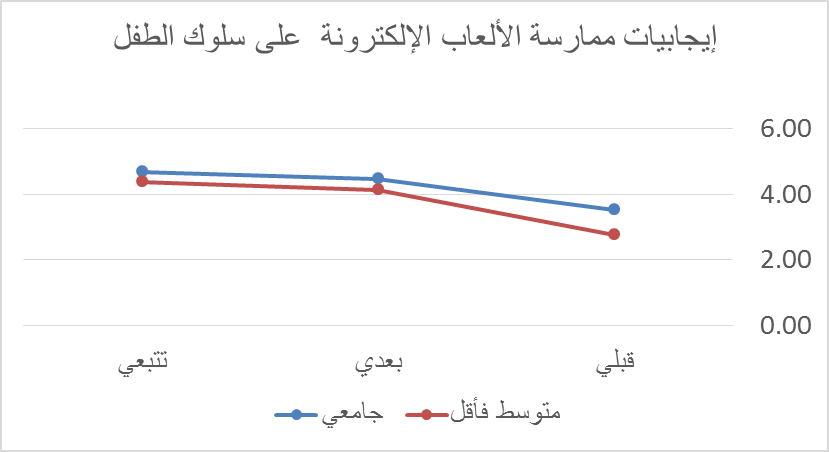 شكل (1 ) التفاعل بين المؤهل العلمي وفترات القياس على إيجابيات ممارسة الألعاب الإلكترونية على سلوك الطفل من وجهة نظر الأميتضح من شكل ( 1) أن البرنامج الإرشادي القائم على العلاج بالواقع عمل على زيادة إيجابيات ممارسة الألعاب الإلكترونية في القياس البعدي مقارنة بالقياس القبلي وفى القياس التتبعي مقارنة بالقياس البعديثانيا : النتائج الخاصه بفاعلية البرنامج الإرشادي القائم على العلاج بالواقع فى خفض سلبيات ممارسة الألعاب الإلكترونية في القياس البعدي مقارنة بالقياس القبلي وفى القياس التتبعي مقارنة بالقياس البعدي .جدول (8 ) المتوسط الحسابي والانحراف المعياري لاستجابات عينة الدراسة تبعا للمؤهل العلمي عن سلبيات ممارسة أطفالهن للألعاب الإلكترونية في القياس (القبلي – البعدي- التتبعي)يتضح من جدول (8 ) وجود تباين بين متوسط درجات القياس القبلي وكل من القياس البعدى والتتبعي. وبين متوسط الدرجات تبعا للمؤهل الجامعي .جدول ( 9) تحليل التباين الثنائي (المؤهل العلمي × فترات القياس) للقياسات المترابطة (قياسات متكررة) على سلبيات ممارسة الأطفال للألعاب الإلكترونية من وجهة نظر الأمقيمة "ف" الجدولية عند (1، 28) ومستوى دلالة (0.01)=7.636 وعند مستوى دلالة (0.05)=4.17قيمة "ف" الجدولية عند (2، 56) ومستوى دلالة (0.01)=4.977 وعند مستوى دلالة (0.05)=3.15يتضح من جدول ( 9) وجود فرق دال إحصائيا عند مستوى دلالة (0.05) في على المحور الثاني "سلبيات ممارسة الأطفال للألعاب الإلكترونية من وجهة نظر الأم لصالح المؤهل الجامعي حيث بلغ المتوسط (3.578) والانحراف المعياري (0.355)بينما كان لذوات المؤهل المتوسط (3.225) بانحراف معياري (0.521) كما يتضح وجود فرق دال إحصائيا عند مستوى دلالة (0.01) في سلبيات ممارسة الأطفال للألعاب الإلكترونية تبعا لفترات القياس وللوقوف على دلالة واتجاه الفرق بين القياس القبلي والقياس البعدي وبين القياس القبلي والقياس التتبعي وبين القياس البعدي والقياس التتبعي تم إجراء اختبار شيفيه ويوضحه جدول (10 )جدول ( 10) اختبار شيفيه لدلالة واتجاه الفروق بين القياس (القبلي – البعدى – التتبعي) على درجات المحور الثاني "سلبيات ممارسة الأطفال للألعاب الإلكترونية من وجهة نظر الأم** دالة عند مستوى دلالة (0.01)يتضح من جدول (10 ) أن قيمة الفرق بين القياس القبلي وكل من : القياس البعدى والقياس التتبعي اكبر من قيمة شيفيه الحرجة عند مستوى دلالة (0.01) مما يدل على وجود فرق دال إحصائيا بين القياس القبلي والقياس البعدي لصالح القياس البعدي وبين القياس القبلي والقياس التتبعي لصالح القياس التتبعي، كما يتضح أن قيمة الفرق بين القياس البعدي والقياس التتبعي أقل من القيمة الحرجة لشيفيه عند مستوى دلالة (0.05) مما يدل على عدم وجود فرق دال إحصائيا بين القياس البعدي والقياس التتبعي إلا أن متوسط درجات القياس التتبعي أقل من متوسط درجات القياس البعدي مما يدل على استمرارية تأثير البرنامج بعد مدة شهرين ، وهذا يشير إلى فاعلية البرنامج وبقاء الأثر. كما يتضح انخفاض متوسط درجات القياس البعدى عنه في القياس القبلي والقياس التتبعي عنه في القياس البعدي مما يدل على فاعلية البرنامج القائم على الإرشاد بالواقع لأمهات أطفال الروضة في الحد من الأثار السلبية للألعاب الإلكترونية على أطفالهن.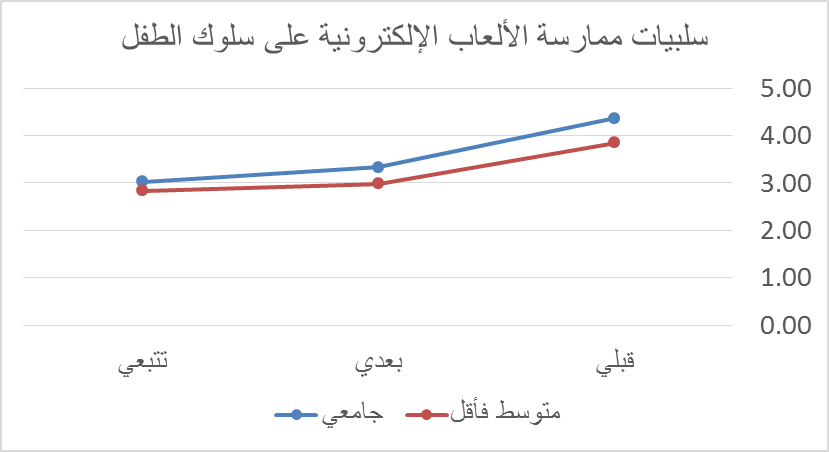 شكل ( 2) التفاعل بين المؤهل العلمي وفترات القياس على سلبيات ممارسة الألعاب الإلكترونية على سلوك الطفل من وجهة نظر الأميتضح من شكل ( 2) أن البرنامج الإرشادي القائم على العلاج بالواقع عمل على خفض سلبيات ممارسة الألعاب الإلكترونية في القياس البعدي مقارنة بالقياس القبلي وفى القياس التتبعي مقارنة بالقياس البعدي .مناقشة نتائج الدراسة :اتضح من نتائج الدراسة ارتفاع إيجابيات ممارسة الألعاب الإلكترونية على الطفل ، وانخفاض سلبيات ممارسة الألعاب الإلكترونية على الطفل في القياس البعدى والتتبعي عنه في القياس القبلي وتعزو الباحثة هذه النتيجة إلى زيادة وعي الأمهات لإرشاد أبنائهن على التعامل مع الألعاب الإلكترونية حيث استخدم البرنامج القائم على الإرشاد بالواقع فنيات الإرشاد بالواقع ومنها : الاندماج: حيث ينظر الارشاد بالواقع للإنسان نظرة إيجابية ويهتم بالتفاعلات والعلاقات الاجتماعية التي تربط بين البشر، وقد أظهرت الباحثة تقبلها واندماجها مع الأمهات ، والعمل على اقامة علاقة ايجابية اساسها الود والاحترام وذلك بهدف كسب ثقة الأمهات ، وزيادة ايجابيتهم للمشاركة فى البرنامج الإرشادي، وتشجعيهم لزيادة تقبلهم والتزامهم بما تعلموه وتدربوا عليه داخل جلسات البرنامج الإرشادي .وكذلك التركيز على السلوك أكثر من المشاعر لان السلوك ملموس يمكن ملاحظته ، اما المشاعر فهى متقلبة بل سريعة التغير، ولقد استخدمت تلك الفنية فى مساعدة الأمهات فى التركيز على سلوكياتهم (الإيجابية) بما يسمح لهم بحسن إدراكهم لما يفعلونه مع أطفالهن، ويهيئهم للقيام بعملية التقويم الذاتى لهم، مما قد يساعد فى تحقيق أهداف البرنامج الإرشادي الحالى. بالإضافة إلى التركيز على الحاضر والمستقبل مع مناقشة الاختيارات الايجابية التى متاحة أمام الأم ، وعدم التركيز على أسباب المعاناة وسيئات الماضي بقدر التركيز على ما يمكن الاستفادة منه لزيادة إيجابيات ممارسة أطفالهن للألعاب الإلكترونية والحد من السلبيات.حيث هدف البرنامج الإرشادي القائم على العلاج بالواقع على ارشاد الأم كيفية التمييز بين السلوك الخاطئ والسلوك الصحيح وتنمية روح المشاركة والتعاون مع الآخرين، والتدريب على محاكاة المواقف المختلفة، وكيفية تنمية روح التحدي والمنافسة لدى الطفل، وكيفية غرس روح المثابرة والإصرار لدى طفلها لبلوغ الهدف، وكيفية تطوير التفكير المنطقي في حل المشكلات لديهم.إضافة لبعض الفنيات الأخرى والاستراتيجيات المساعدة مثل : المناقشة والحوار ، والتدعيم والتشجيع، والنمذجة، والمحاضرة، ولعب الدور، واستراتيجية المواجهة المعرفية.فعن طريق المناقشة والحوار أمكن عرض ما تضمنه البرنامج الإرشادي واستقبال ردود أفعال الأمهات والتأكد من حسن فهمهن لما ذكر، وكذلك فى تحرير التعاقد الإرشادي مع أفراد الأمهات، وقد روعي فى ذلك مهارات إدارة الحوار والمناقشة ، مع الاستفادة من اللغة المجازية ، وعمل التلخيصات لما قالته الباحثة وكذلك تلخيص ما تم فى الجلسة الارشادية ، وكان ذلك بوجه طليق ، وعينين متصلتين، وصوت مناسب متنوع، وابتسامة دافئة ، ولهذا فقد كان افراد المجموعة ايجابيين متعاونين فى مناقشة ما دار فى الجلسات الارشادية ، وتم من خلال فنية المناقشة والحوار التأكد من حسن فهمهم ، كما تمت الإجابة عن أغلب تساؤلاتهم.ولقد طبقت فنية المحاضرة وفق الارشاد بالواقع فى عرض الجانب النظري للإرشاد بالواقع ومفاهيمه. وكذلك طبقت فنية النمذجة لتعليم الأمهات بعض المهارات، حيث استخدمت النمذجة الصريحة الحية، فتم إحضار النموذج الفعلي أمام افراد المجموعة التجريبية فقد قامت الباحثة بدور النموذج فى أداء السلوك الصحيح، وكذلك النمذجة الضمنية من خلال مطالبة افراد المجموعة التجريبية بذكر مثلهم الأعلى وضرورة التحلي بصفاته ، وجعلهم ينظرون نظرة إيجابية للسلوك السوى الذى يجعلهم ينجحون فى أداء عملهم ، فيلاحظون سلوكيات الآخرين غير المسئولة ويتجنبوها، وسلوكياتهم الصحيحة فيسلكونها ، كل ذلك لا يكون بعين الناقد الساخر بل لابد أن يتم بعين الرغبة المخلصة فى أن يرى كل منهم المحيطين بهم على أحسن حال من البهجة والسرور ، وأن يستفيدوا من خبرات الآخرين بطريقة إيجابية.ولقد استخدمت فنية الواجب المنزلي فى مطالبة افراد عينة الدراسة بقراءة بعض المقالات النظرية عن الإرشاد بالواقع وكذلك بعض إيجابيات وسلبيات بعض الألعاب الإلكترونية، كما تم تكليفهم بإعداد التقرير الخاص بما فعلوه أثناء فترة المتابعة.وخلصت الباحثة من نتائج الدراسة الحالية أن البرنامج الإرشادي القائم على العلاج بالواقع عمل على زيادة وعي أمهات الأطفال الممارسين للألعاب الإلكترونية لزيادة إيجابيات ممارسة الأطفال للألعاب الإلكترونية والحد من سلبيات ممارسة الألعاب الإلكترونية. وتتفق هذه النتيجة مع نتائج دراسة كل من ودراسة نهاد فتحي حجازي (2010) ودراسة التى توصلت إلى غلبة السلوكيات السلبية في الألعاب الإلكترونية محل الدراسة على القيم والسلوكيات الإيجابية، ودراسة ودراسة عبدالرحمن (2011) والتى توصلت إلى أن الوسائط الإلكترونية وفرت للطفل فرصة غير مسبوقة للتواصل والتعارف مع أصدقاء من مختلف الثقافات، كما أنها فتحت مجالا جديدا للحوار الأسرى بين الطفل والوالدين، لو أحسن الوالدان استغلالها بمشاركة الطفل في اللعب والتصفح. كما ظهر أيضا ضعف واضح في الثقافة الصحية وعدم الالتزام بقواعد الصحة العامة في استخدام الوسائط الالكترونية، وكذلك إفراط بعض المستخدمين في الوقت إلى حد الإدمان.ودراسة Wartella, E.,Rideout, V. (2013) والتي توصلت إلى ممارسة الأطفال الألعاب الإلكترونية له تأثير إيجابي على تنمية المهارات المعرفية وتأثير سلبي على الناحية الاجتماعية، ودراسة عبد الله الهدلق (2014) والتى توصلت إلى أنها تسهم في تحسين بعض المهارات الاجتماعية والأكاديمية مثل مهارة البحث عن المعلومات ومهارة الطباعة والكتابة واكتساب اللغات الأجنبية ومهارات التفكير الناقد وحل المشكلات.كما تتفق نتائج الجدول الخاص بسلبيات ممارسة الألعاب الإلكترونية مع نتائج العديد من الدراسات ومنها دراسة كل من: الهدلق) 2014) أنه وفقا لكثير من الأبحاث والدراسات التي تناولت الألعاب الإلكترونية، أنها تعمل على توليد ميول عدوانية لدى الأطفال فقد عزت السبب وراء الكثير من أعمال العنف وجرائم القتل والاعتداءات إلى العنف الذي تعرضه وسائل الإعلام و الألعاب الإلكترونية على سبيل الاستمتاع و التسلية، حيث يتحقق النصر في بعض هذه الألعاب عندما يقتل الطفل أكبر عدد من الناس أو تدمير أكبر عدد من المنشآت و الأملاك، مما يولد مشاعر سلبية لدى الطفل. و مايو (Mayo, 2009) و Anne & Barbara 2015والتى توصلت إلى وجود تأثيرات سلبية على الأطفال نظرا لقلة مراقبة الأسر وقلة الوعي بمخاطر الألعاب الإلكترونية وأن هناك حاجة ماسة لتقنين استخدام الأطفال لها بمعرفة الوالدين. و ماجد الزيودي (2015) والتى توصلت إلى ثمة مخاطر لهذه الألعاب من حيث دورها في حوادث العنف المدرسي بأنواعه المختلفة، ودراسة Fletcher&others (2015) والتى توصلت إلى أن أهم الأثار السلبية لهذه الألعاب اضطراب النوم والقلق والتوتر والاكتئاب، والعزلة الاجتماعية والانطواء والانفراد بالكمبيوتر ، وانعزال الطفل عن الأسرة والحياة ، وضعف البصر والرؤية الضبابية وظهور السلوكيات السلبية مثل العنف والقسوة وضرب الأخوة الصغار وعدم سماع الإرشاد والتوجيهات والتمرد. كما أكدت دراسة Cris Rowan (2015) أن ارتفاع حالات البدانة يعود إلى تمضية فترات طويلة أمام التلفاز أو الكمبيوتر ودراسة Daniel & Victoria 2016 أن إفراط الأطفال في ممارسة الألعاب الإلكترونية له تأثير سلبي على ظهور بعض الاضطرابات السلوكية مثل القلق – الخوف- النشاط الزائد –تشتت الانتباه – السلوك العدواني وبينت الدراسة أن الطفل الذى يعتاد النمط السريع في تكنولوجيا وألعاب الكمبيوتر قد يواجه صعوبة في الاعتياد على الحياة اليومية الطبيعية التي تكون فيها درجة السرعة أقل بكثير مما يعرض الطفل إلى نمط الوحدة والفراغ النفسي .ومن خلال عرض نتائج الفرض الأول، والتي أسفرت عن وجود فروق دالة إحصائيا عند مستوى (0.01) بين متوسطات درجات القياسين القبلي والبعدي لصالح القياس البعدي، حيث إن البرنامج الإرشادي المستخدم كان يركز على الأم فقط في زيادة الوعي بتوجيه طفلها على ممارسة الألعاب الإلكترونية المفيدة بعيدا عن الألعاب الإلكترونية العنيفة ، لذا فإننا لا نستطيع تعديل السلوك السلبي لدى الطفل ، لذا فإن إكساب الأمهات لفنيات التعامل مع الابن وتوجيهه لها التأثير المباشر والأكيد على تعديل سلوك الطفل في الابتعاد وعدم ممارسة الألعاب الإلكترونية العنيفة أو التى تخدش الحياء.ومن ثم يمكن القول أن التغير الذي حدث لأفراد المجموعة التجريبية يرجع إلى فعالية البرنامج الإرشادي القائم على أسس ومبادئ نظرية الاختيار والعلاج بالواقع المعد في هذه الدراسة. وتتفق هذه النتيجة مع نتائج دراسة كيم (Kim, 2008) والتي أشارت إلى أن البرنامج الإرشادي الجماعي المستمد من نظرية الاختيار والتحكم ونظرية العلاج بالواقع كان فعالا في تقليل مستوى إدمان الانترنت وتحسين تقدير الذات لدى عينة الدراسة من طلاب الجامعة في كوريا.وترجع الباحثة هذا التحسن إلى ما استخدمته في هذا البرنامج من فنيات مثل ملاحظة السلوك، ولعب الدور، والممارسات السلوكية، وتفسير السلوك، والتغذية الراجعة، والتعزيز والتشجيع.كما ترجع التحسن في تقدير الذات لدى طلاب المجموعة التجريبية الذين تعرضوا للبرنامج إلى ما تعرضوا إليه من أنشطة مثل الدعم النفسي من باقي أفراد المجموعة، فضلا عن الدعم النفسي ، ولعب الدور مع الأقران، والتحدي لشعورهم برغبة فى التحسن والتغيير؛ كل ذلك كان له تأثيرا كبيرا على تقدير الذات لديهم. كما أن البرنامج قد ساعدهم على تعلم تصحيح أنفسهم عند ارتكاب الخطأ، وإثابة أنفسهم عند فعل الصواب، وهذا أشبع حاجاتهم إلى شعور بالقيمة؛ كما ساعدهم البرنامج على تقييم سلوكهم وبعد تقييمه العمل على تحسينه إذا جاء دون المعايير وبالتالي نجحوا في أن يحبوا ويحبوا، وجميع ما سبق مرتبط بشكل وثيق بإشباع حاجتهم لتقدير الذات.التوصيات :مشاركة أولياء الأمور أطفالهم في شراء الألعاب الإلكترونية وكذلك ممارستها.ضرورة مراقبة الأهل لمحتوى الألعاب الإلكترونية الخاصة بأطفالهم، ومواكبة كل جديد في مجال الألعاب الإلكترونية.توعية وإرشاد الأطفال لمعرفة أضرار الألعاب الإلكترونية التي تترك آثارا على نفوسهم وسلوكهم وتثقيف الوالدين لمعرفة إيجابيات وسلبيات الألعاب الإلكترونية.مد جسر من التواصل بين الأسرة والروضة، من خلال عقد محاضرات وندوات خاصة لمناقشة إيجابيات وسلبيات الألعاب الإلكترونية، لتوعية كل من المعلمين والأهل.ضرورة إجراء المزيد من الدراسات المتخصصة والتي تتناول متغيرات أخرى مثل علاقة الألعاب الإلكترونية بالأنشطة والمهارات النفسية ونوع الطفل .إجراء المزيد من الأبحاث عن إيجابيات وسلبيات الألعاب الإلكترونية عن المراحل العمرية الأخرى التي لم تدرس كمرحلة الطفولة المتأخروبإعتبارها امتداد لمرحلة الطفولة المبكرة.تشجيع الأطفال على ممارسة الألعاب التي تنمي التفكير والذكاء وأسلوب حل المشكلات وكيفية التصرف في المواقف الحرجة.تنظيم وقت اللعب للطفل على ألا يتجاوز الساعة الواحدة في اليوم وخاصه الألعاب الإلكترونية.المراجع:-أنس شكشك(2010)،كيف نفهم ألعاب الأطفال،عمان الأردن ، دار الشروق للنشر والتوزيع.آيات منصور على(2010) تأثير الاستخدام المفرط للألعاب الإلكترونية وغرف المحادثات على الأداء المعرفي، رسالة ماجستير، كلية الاقتصاد المنزلي: جامعة المنوفية.حامد عبد السلام زهران (1997) الصحة النفسية والعلاج النفسي، القاهرة: عالم الكتب.حسام محمود ذكي على (2011) فعالية العلاج بالواقع لتنمية فعالية الذات الاجتماعية لدى عينة من الطلبة المتأخرين دراسيا بكلية التربية جامعة المنيا، رسالة دكتوراه غير منشورة، جامعة المنيا.حمدة على الغامدى (2010) الوحدات التعليمية فى ضوء مهارات التفكير فى مرحلة رياض الأطفال،تعليم البنات،وزارة التربية والتعليم،المملكة العربية السعودية.دعاء شوقي عبد الله (2016) تقويم معلمات رياض الأطفال للألعاب التربوية فى تنمية المفاهيم الرياضية لدى طفل الروضة، رسالة ماجستير غير منشورة، كلية التربية: جامعة كفر الشيخ.دعاء مصطفى عبد الغنى (2013) العلاقة بين استخدام الكمبيوتر والنمو اللغوى لأطفال ما قبل المدرسة،رسالة ماجستير،غير منشورة،جامعة عين شمس،معهد الدراسات العليا للطفولة (2013)زينب سالم عبد الرحمن (2011) الانعكاسات التربوية لاستخدام الوسائط الإلكترونية على ثقافة الطفل المصري - دراسة ميدانية. بحث غير منشور، كلية التربية، جامعة سوهاج: مصر.سميرة أبو غزالة (2004) فاعلية برنامج إرشادي في إدارة الحياة في تخفيض الضغوط النفسية لدى أمهات الأطفال التوحديين، مجلة العلوم التربوية والنفسية، ع3، كلية التربية بجامعة البحرين، ص ص 63-99.سيد عبد العظيم محمد، وفضل إبراهيم عبد الصمد، ‏ومحمد عبد التواب أبو النور (2010‏) فنيات العلاج النفسي وتطبيقاتها. القاهرة : دار الفكر العربي.السيد محمد شعلان (2012) رعاية الأطفال من مخاطر الألعاب الإلكترونية ، ورقة عمل مقدمة في ندوة بعنوان "رعاية وتنمية الطفل من الميلاد حتى الرابعة ، الندوة العلمية السابعة، كلية التربية: جامعة طنطا.عبد الله الهدلق (2014) إيجابيات وسلبيات الألعاب الإلكترونية ودوافع ممارستها من وجهة نظر طلاب التعليم العام . WWW. Alukah.netعبيد بن مزعل الحربي ( 2010 ) فاعلية الالعاب التعليمية الإلكترونية على التحصيل الدراسي وبقاء أثر التعلم في الرياضيات. مجلة المعرفة: المملكة العربية السعودية،104 ،142-168.على اليعقوب ومنى ادبيس (2009) دور الألعاب الإلكترونية المنزلية في تنمية العنف لدى طفل المدرسة الابتدائية بدولة الكويت، مجلة مستقبل التربية العربية، (16)، (58)، الكويت.على محمد جميل (2008) أثر استخدام ألعاب الحاسب الآلي وبرامجه التعليمية في التحصيل ونمو التفكير الإبداعي لدى تلاميذ الصف الأول الابتدائي في مقرر القراءة والكتابة بالمدينة المنورة . كلية التربية ، فرع جامعة الملك عبد العزيز : السعودية ، مجلة رسالة الخليج العربي العدد (93).ماجد محمد الزيودى(2015) الانعكاسات التربوية لإستخدام الأطفال للألعاب الإلكترونية كما يراها معلمو وأولياء أمور طلبة المدارس الابتدائية بالمدينة المنورة،مجلة جامعة طيبة التربوية،مجلد 10،العدد1، 2015.محمد أحمد صوالحة (2010) علم نفس اللعب،ط3، عمان الأردن :دار المسيرة للنشر والتوزيع والطباعة.محمد محمود الحيلة (2002) تصميم وإنتاج الوسائل التعليمية التعلمية ، عمان: دار المسيرة للنشر والتوزيع.محمد محمود الحيلة (2013) الألعاب التربوية و تقنيات إنتاجها. ط 7، عمان: دار المسيرة للنشر والتوزيع و الطباعة.محمد حميدة (2012) الألعاب الإلكترونية. www.alukah.netمندور فتح الله (2013) انتصار افتراضي الألعاب الإلكترونية تسيطر على المنازل فهل تهدد التعليم www.almarefh.netمنصور محمد الغامدي (2005) تأثير الألعاب الإلكترونية على مستخدميها www//psychology.iastate.edu/faculty/caaمها حسنى الشحروري (2008) الألعاب الإلكترونية في عصر العولمة ، ما لها وما عليها ، دار الميسرة : القاهرة.نهاد فتحى حجازى(2010) القيم التى تعكسها الألعاب الإلكترونية وتأثيرها على الأطفال ،دراسة مسحية ،كلية الإعلام،قسم الإذاعة والتليفزيون:جامعة القاهرة.وجدي بركات وعبد المنعم توفيق (2009) الأطفال والعوالم الافتراضية - آمال وأخطار، مؤتمر الطفولة في عالم متغير 18-19/5/2009، الجمعية البحرينية لتنمية الطفولة: مملكة البحرين.Anne, M. (2015) Consequences of Play: A Systematic Review of the Effects of Online Gaming, International Journal of Mental Health and Addiction, 10 (1) ,3-23.Brandtzaeg, P.B. (2007) Patterns of Media Use among Citizens in Europe User Groups and User Communities in Countries Hosting Testbeds. P6-2005-IST-41 (038312) MEDIA D.I.I.I Oslo Norway.Charles, S. (2008) Quality of PlayStation & Video Games content and its relationship to achievement and behavior in late-latency age children PhD IRIC Boston College.Corey, G. (2008) Theory and practice of counseling, 376- 396, Belmont, CA: Thomson Brooks Cole.Cris Rowan(2015) A research review regarding the impact of technology on child development, behavior, and academic performance, Pediatric Occupational.Daniel, S.; Klimek, V. (2016) Just Five More Minutes Please: Electronic Media Use, Sleep and Behavior in Young Children, Early Child Development and Care, 186 (6) ,981-1000.Fletcher, J. Dexter; C. (2015) Digital Games as Educational Technology: Promise and Challenges in the Use of Games to Teach, Educational Technology, 55 (5) ,3-12.Fran,C. & Others(2013) The Impact of Recreational Video Game Play on Children's and Adolescents' Cognition, New Directions for Child and Adolescent Development, 139 ,41-50.Glasser, W. (1998) Choice theory: A new psychology of personal freedom. New York: Harper Collins publishers, 232-236.Glasser, William (2001) Counseling Will, Choice Theory, the Liberality Therapy New York, Harper Collins PublishersGlasser, William (2002) Choice Theory. Available at http//. www.wysjwyg. org. choice_theory.htm.Glasser, W. (2004) Psychiatry can be hazardous to your mental health. New York: Harper Collins publishers.Glasser, W. (2005) Reality therapy a new approach to psychiatry. New York: Harper Collins publishers, 21-33.Howell, N. (2009) Appreciative advising from the academic advisor’s viewpoint a qualitative study. Doctor of philosophy, the faculty of educational administration, Nebraska universityJoan. (2016) Possible Effects of Electronic Social Media on Gifted and Talented Children's Intelligence and Emotional Development, Gifted Education International, 32 (2) ,165-172.Kim, P.; Buckner, E.; Kim,H.; Makany,T.; Taleja,N. &Parikh, V. (2012) A comparative analysis of a game-based mobile learning model in low socio economic communities of India. International Journal of Educational Development,32, 329-340.Knapton, S. (2015) Using iPads to pacify children may harm their development, say scientists, Young Exceptional Children, v18 n3, 3-18.Kutner, L., Olso, C. and Warner, D. (2008) Parents and sons perspectives on video game play. Journal of Adolescent Research, 23, 76-96.Linder J., F., & Walsh, D.A. (2004) The Effects of ViolenMayo, M. J. (2009). Video games: A route to large-scale STEM education? Science, 323, 79-82.Mitchell A (2004) The Use of Computer and Video Games for Learning. A learning of the Literature, London The Learning and Skills Development Agency.Port, S., Anderson, A., Gentile, A., Brown, C., & Swing, L. (2014). The positive and negative effects of video game play. Children and Media (109-128). New York: Oxford University Press.Salen K. & Zimmerman R. (2005) Rules of play Game design fundamentals, Cambridge A: MIT Press.Sandra L.& Others (2014): Electronic Gaming and the Obesity Crisis, New Directions for Child and Adolescent Development, 139 ,51-57.Spink B., and A. K. McPherson (2006) Quantifying the 'Association Between Physical Activity and Injury in Primary ' School-Aged Children , Pediatrics, July I, 2006; 118(1): 43 –50Therapist ,Earlychild Development and Care, V181 n6 P819Video Game Habits on Adolescent Hostility, Aggressive Behaviours , and School Performance , Journal of Adolescence, 27(1): 5-22.Wartella, E., Rideout, V. (2013) Parenting in the age of digital technology, Report for the Center on Media and Human Development School of Communication Northwestern University.Wartella, E., Rideout, V. (2013) Parenting in the age of digital technology, Report for the Center on Media and Human Development School of Communication Northwestern University.المتغيرالعددالنسبة المئويةمؤهل عال1756.67%مؤهل متوسط فأقل1343.33%المحور الأول: إيجدابيات الألعاب الإلكترونيةالمحور الأول: إيجدابيات الألعاب الإلكترونيةالمحور الأول: إيجدابيات الألعاب الإلكترونيةالمحور الأول: إيجدابيات الألعاب الإلكترونيةالمحور الأول: إيجدابيات الألعاب الإلكترونيةالمحور الأول: إيجدابيات الألعاب الإلكترونيةالمحور الثاني : سلبيات الألعاب الإلكترونيةالمحور الثاني : سلبيات الألعاب الإلكترونيةالمحور الثاني : سلبيات الألعاب الإلكترونيةالمحور الثاني : سلبيات الألعاب الإلكترونيةالمحور الثاني : سلبيات الألعاب الإلكترونيةالمحور الثاني : سلبيات الألعاب الإلكترونيةرقم العبارةمعامل الارتباطرقم العبارةمعامل الارتباطرقم العبارةمعامل الارتباطرقم العبارةمعامل الارتباطرقم العبارةمعامل الارتباطرقم العبارةمعامل الارتباط10.724110.694210.769310.786410.704510.57120.589120.773220.769320.819420.734520.71130.649130.697230.761330.795430.732530.68540.655140.705240.621340.750440.756540.77150.728150.803250.706350.726450.790550.77260.626160.637260.637360.749460.669560.64570.616170.633270.612370.786470.634570.64880.775180.652280.637380.728480.739580.74690.664190.633290.629390.641490.677590.691100.715200.609300.633400.573500.674600.682المحور الأول: إيجابيات الألعاب الإلكترونيةالمحور الأول: إيجابيات الألعاب الإلكترونيةالمحور الأول: إيجابيات الألعاب الإلكترونيةالمحور الأول: إيجابيات الألعاب الإلكترونيةالمحور الأول: إيجابيات الألعاب الإلكترونيةالمحور الأول: إيجابيات الألعاب الإلكترونيةالمحور الثاني : سلبيات الألعاب الإلكترونيةالمحور الثاني : سلبيات الألعاب الإلكترونيةالمحور الثاني : سلبيات الألعاب الإلكترونيةالمحور الثاني : سلبيات الألعاب الإلكترونيةالمحور الثاني : سلبيات الألعاب الإلكترونيةالمحور الثاني : سلبيات الألعاب الإلكترونيةرقم العبارةمعامل الثباترقم العبارةمعامل الثباترقم العبارةمعامل الثباترقم العبارةمعامل الثباترقم العبارةمعامل الثباترقم العبارةمعامل الثبات10.810110.842210.842310.813410.808510.79120.836120.794220.849320.815420.816520.76530.849130.824230.819330.809430.789530.73640.837140.846240.849340.805440.813540.74650.842150.837250.806350.816450.816550.72960.822160.827260.834360.800460.819560.82470.799170.816270.828370.816470.822570.82580.815180.791280.814380.837480.833580.81590.823190.816290.835390.834490.824590.808100.818200.824300.829400.835500.836600.832المحورثبات الفاالتجزئة النصفيةالتجزئة النصفيةالمحورثبات الفامعامل الارتباطمعامل الثباتالمحور الأول0.8550.7530.859المحور الثاني0.8480.7440.853الثبات الكلي0.8640.7820.878المؤهلقبليقبليبعديبعديتتبعيتتبعيالكليالكليالمؤهلالمتوسط الحسابيالانحراف المعياريالمتوسط الحسابيالانحراف المعياريالمتوسط الحسابيالانحراف المعياريالمتوسط الحسابيالانحراف المعياريجامعي3.5150.5624.4700.3524.6780.3124.2210.409متوسط فأقل2.7580.2864.1370.1614.3780.1833.7580.210الكلي3.2370.6014.3480.3354.5680.3064.0510.414مصدر التباينمجموع المربعاتدرجات الحريةمتوسط المربعاتقيمة "ف"الدلالةمربع ايتا الجزئيالمؤهل4.48014.48014.5910.0010.343الخطأ الأول8.598280.307بين فترات القياس31.110215.555351.7990.010.926التفاعل0.90420.45210.2260.010.268الخطأ الثاني2.476560.044القياسالمتوسط الحسابيقبليبعديتتبعيقيمة شيفيه الحرجةقيمة شيفيه الحرجةالقياسالمتوسط الحسابيقبليبعديتتبعي0.010.05قبلي3.237-بعدي4.3481.111**-0.5480.436تتبعي4.5681.331**0.220-المؤهلقبليقبليبعديبعديتتبعيتتبعيالكليالكليالمؤهلالمتوسط الحسابيالانحراف المعياريالمتوسط الحسابيالانحراف المعياريالمتوسط الحسابيالانحراف المعياريالمتوسط الحسابيالانحراف المعياريجامعي4.3670.2713.3360.3723.0310.4223.5780.355متوسط فأقل3.8530.6372.9810.4502.8400.4763.2250.521الكلي4.1780.4993.2060.4312.9610.4443.4480.458مصدر التباينمجموع المربعاتدرجات الحريةمتوسط المربعاتقيمة "ف"الدلالةمربع ايتا الجزئيالمؤهل2.60912.6095.6960.050.169الخطأ الأول12.827280.458بين فترات القياس21.678210.839239.7700.010.895التفاعل0.36420.1824.0210.050.126الخطأ الثاني2.532560.045المتوسط الحسابيقبليبعديتتبعيقيمة شيفيه الحرجة عندقيمة شيفيه الحرجة عندالمتوسط الحسابيقبليبعديتتبعي0.01قبلي4.178-بعدي3.206-0.973**-0.3480.276تتبعي2.961-1.217**-0.245-